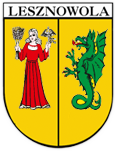 BRG.0002.XXVI.2020Protokół nr XXVI/R/2020
z Sesji Rady Gminy Lesznowola
w dniu 25 czerwca 2020r.1.Przewodnicząca RG Bożenna Korlak otworzyła XXVI Sesję Rady Gminy Lesznowola.
Obrady rozpoczęto 25 czerwca 2020 o godz. 09:00, a zakończono o godz. 12:32 tego samego dnia.
Nadzór nad zgodnym z przepisami prawa przebiegiem obrad pełnił Pan Mecenas Marek Krześniak.
W posiedzeniu wzięło udział 21 członków.
Obecni:
1. Małgorzata BOBROWSKA
2. Konrad BOROWSKI
3. Tomasz FILIPOWICZ
4. Justyna GAWĘDA
5. Grzegorz GONSOWSKI
6. Łukasz GROCHALA
7. Krzysztof KLIMASZEWSKI
8. Anita KOCHANOWSKA-CYDZIK
9. Bożenna KORLAK
10. Grzegorz KWIATKOWSKI
11. Anna LASEK
12. Krzysztof ŁUPIŃSKI
13. Magdalena ŁYSZCZ
14. Marta MACIEJAK
15. Izabela MAŁEK
16. Bożena OBŁUCKA
17. Piotr OSIŃSKI
18. Mariusz SOCHA
19. Bartłomiej SOSZYŃSKI
20. Dorota VASILOPOULOU
21. Jerzy WIŚNIEWSKI2. Stwierdzenie prawomocności obrad.
1/ Przewodnicząca RG B. Korlak stwierdziła, że w obradach uczestniczy 21 radnych co stanowi quorum pozwalające na podejmowanie prawomocnych decyzji /lista obecności stanowi jak wyżej/.
3. Przyjęcie porządku obrad.
1/ Przewodnicząca RG B. Korlak poinformowała, iż materiały dotyczące obrad sesji zostały przekazane Radnym do wiadomości w terminie określonym w Statucie Gminy Lesznowola.
2/ Sekretarz Gminy J. Wysokiński wnosi o zdjęcie z porządku obrad projektu uchwały RG 
w sprawie uchwalenia Strategii Integracji i Rozwiązywania Problemów Społecznych Gminy Lesznowola na lata 2020-2025.
3/ Głosami: ZA: 19, PRZECIW: 0, WSTRZYMUJĘ SIĘ: 1, BRAK GŁOSU: 0, NIEOBECNI: 1 Rada Gminy przyjęła wniosek określony w ppkt. 2
Wyniki głosowania imienne:
ZA (19)
Małgorzata BOBROWSKA, Konrad BOROWSKI, Tomasz FILIPOWICZ, Justyna GAWĘDA, Grzegorz GONSOWSKI, Łukasz GROCHALA, Krzysztof KLIMASZEWSKI, Anita KOCHANOWSKA-CYDZIK, Bożenna KORLAK, Anna LASEK, Magdalena ŁYSZCZ, Marta MACIEJAK, Izabela MAŁEK, Bożena OBŁUCKA, Piotr OSIŃSKI, Mariusz SOCHA, Bartłomiej SOSZYŃSKI, Dorota VASILOPOULOU, Jerzy WIŚNIEWSKI
WSTRZYMUJĘ SIĘ (1)
Krzysztof ŁUPIŃSKI
NIEOBECNI (1)
Grzegorz KWIATKOWSKI
4/ Głosami: ZA: 20, PRZECIW: 0, WSTRZYMUJĘ SIĘ: 0, BRAK GŁOSU: 0, NIEOBECNI: 1 Rada Gminy przyjęła porządek obrad wraz z przyjętym wnioskiem określonym w ppkt. 2
Wyniki głosowania imienne:
ZA (20)
Małgorzata BOBROWSKA, Konrad BOROWSKI, Tomasz FILIPOWICZ, Justyna GAWĘDA, Grzegorz GONSOWSKI, Łukasz GROCHALA, Krzysztof KLIMASZEWSKI, Anita KOCHANOWSKA-CYDZIK, Bożenna KORLAK, Anna LASEK, Krzysztof ŁUPIŃSKI, Magdalena ŁYSZCZ, Marta MACIEJAK, Izabela MAŁEK, Bożena OBŁUCKA, Piotr OSIŃSKI, Mariusz SOCHA, Bartłomiej SOSZYŃSKI, Dorota VASILOPOULOU, Jerzy WIŚNIEWSKI
NIEOBECNI (1)
Grzegorz KWIATKOWSKI

4. Przyjęcie sprawozdania Wójta Gminy Lesznowola za okres od 3 czerwca 2020r. do 12 czerwca 2020r.
1/ Sprawę przedstawiły Przewodnicząca RG B. Korlak i Wójt Gminy M. J. Batycka – Wąsik. Wójt Gminy M. J. Batycka-Wąsik odczytała Sprawozdanie z 6 Zarządzeń, które podjęła w okresie od 3 czerwca 2020r. do 12 czerwca 2020r. w bieżących sprawach gminy. 
2/ Przewodnicząca RG B. Korlak zaproponowała dyskusję, jednak żaden z Państwa Radnych dyskusji nie podjął.
3/ Głosami: ZA: 20, PRZECIW: 0, WSTRZYMUJĘ SIĘ: 0, BRAK GŁOSU: 0, NIEOBECNI: 1
Rada Gminy przyjęła sprawozdanie Wójta Gminy Lesznowola za okres od 3 czerwca 2020r. do 12 czerwca 2020r.
Wyniki głosowania imienne:
ZA (20)
Małgorzata BOBROWSKA, Konrad BOROWSKI, Tomasz FILIPOWICZ, Justyna GAWĘDA, Grzegorz GONSOWSKI, Łukasz GROCHALA, Krzysztof KLIMASZEWSKI, Anita KOCHANOWSKA-CYDZIK, Bożenna KORLAK, Anna LASEK, Krzysztof ŁUPIŃSKI, Magdalena ŁYSZCZ, Marta MACIEJAK, Izabela MAŁEK, Bożena OBŁUCKA, Piotr OSIŃSKI, Mariusz SOCHA, Bartłomiej SOSZYŃSKI, Dorota VASILOPOULOU, Jerzy WIŚNIEWSKI
NIEOBECNI (1)
Grzegorz KWIATKOWSKI

5. Informacje Przewodniczącej Rady Gminy Lesznowola o działaniach podejmowanych w okresie między sesjami.
1/ Przewodnicząca RG B. Korlak poinformowała, iż w związku z zaistniałą sytuacją, jedynie w Urzędzie Gminy odbywała spotkania z mieszkańcami. 6. Rozpatrzenie projekt uchwały Rady Gminy Lesznowola w sprawie zmiany uchwały budżetowej Gminy Lesznowola na rok 2020.
1/ Sprawę przedstawiły: Przewodnicząca RG B. Korlak i Skarbnik Gminy M. Sulimowicz. Skarbnik Gminy M. Sulimowicz przedstawiła szczegółowo  ww projekt uchwały RG. Proponuje się następujące zmiany w planie budżetu gminy na 2020r. 
1.Zwiększenie (+) planu dochodów  (Tabela Nr 1) i (+) planu wydatków (Tabela Nr 2) zgodnie z decyzją Wojewody Mazowieckiego o zatwierdzonych dotacjach na rok 2020: a)W dziale 752 – Obrona narodowa  o kwotę  1.000,-zł w rozdz. 75212 - Pozostałe wydatki obronne  § 2010 – Dotacje celowe otrzymane z budżetu państwa na realizację zadań bieżących z zakresu administracji rządowejWydatki: 1.500,-zł  w § 4300 – Zakup usług pozostałych na przeprowadzenie szkoleniaz zakresu obronności w tym budżet gminy 500,-złb)W dziale 754 – Bezpieczeństwo publiczne i ochrona przeciwpożarowa o kwotę  4.500,-zł
w rozdz. 75414 - Obrona cywilna w § 2010 – Dotacje celowe otrzymane z budżetu państwa
na realizację  zadań bieżących z zakresu administracji rządowejWydatki: 6.000,-zł w § 4300 – Zakup usług pozostałych na zakup i modernizacje Radiowej Sieci Zarządzania Wojewody Mazowieckiego na terenie gminy Lesznowola
i przeprowadzenie szkolenia z zakresu obronności w tym budżet gminy 1.500,-zł c)W dziale 801 – Oświata i wychowanie o kwotę 2.662.471,-zł w tym:- 2.210.530,-zł w rozdz. 80104 – Przedszkola § 2030 – Dotacje celowe otrzymane z budżetu państwa na realizację własnych zadań bieżących gmin;Wydatki 2.210.530,-zł w tym: :§ 4010 – 1.439.170,-zł, § 4110 – 301.300,-zł,§ 4120 – 42.870,-zł, § 4170 - 34.150,-zł, § 4240 - 124.659,-zł, § 4260 – 116.381,-zł§ 4300 – 152.000,-zł - 28.740,-zł w rozdz. 80106 – Inne formy wychowania przedszkolnego § 2030 – Dotacje celowe otrzymane z budżetu państwa na realizację własnych zadań bieżących gmin;Wydatki w § 2540 – 28.740,-zł - 64.665,-zł w rozdz. 80149 –  Realizacja zadań wymagających stosowania specjalnej organizacji nauki i metod pracy dla dzieci w przedszkolach, oddziałach przedszkolnych 
w szkołach podstawowych i innych formach wychowania przedszkolnego; § 2030 – Dotacje celowe otrzymane z budżetu państwa na realizację własnych zadań bieżących gmin;- dotacje przeznaczone na realizację zadań w zakresie wychowania przedszkolnego w roku 2020;Wydatki 64.665,-zł w tym: : § 4010 – 42.349,-zł, § 4110 – 9.050,-zł, § 4120 – 1.266,-zł, § 4240 – 10.000,-zł, § 4300 – 2.000,-zł - 358.148,-zł w rozdz.  80153 – Zapewnienie uczniom prawa do bezpłatnego dostępu  do podręczników w § 2010 – Dotacje celowe otrzymane z budżetu państwa na realizację zadań bieżących z zakresu administracji rządowej;Wydatki: 358.148,-zł w tym: § 4240 – 290.496,-zł, § 2830 – 67.652,-złd) W dziale 852 - Pomoc społeczna  o kwotę 7.000,-zł w rozdz. 85214 – Zasiłki okresowe, celowe i pomoc  w naturze oraz składki  na ubezpieczenia emerytalne i rentowe § 2030 – Dotacje celowe otrzymane z budżetu państwa na realizację własnych zadań bieżących gmin;Wydatki w § 3110 – Świadczenia społeczne  7.000,-zł2.Zwiększenie (+) planu dochodów  (Tabela Nr 1) a)W dziale 600- Transport i łączność o kwotę 90.000,-zł w rozdz. 60016 – Drogi publiczne gminne w § 0960 – Wpływy z otrzymanych  spadków, zapisów i darowizn. Wpłata firmy
Novisa Developmet Sp. z o.o. na budowę drogi w Zgorzale.W dziale 801 – Oświata i wychowanie o kwotę 155.388,-zł w tym:- 155.000,-zł w rozdz. 80101 – Szkoły podstawowe w § 2001 – Dotacje celowe w ramach programów finansowanych z udziałem środków europejskich oraz środków,
o których mowa w art. 5 ust. 1 pkt 3 oraz ust. 3 pkt 5 i 6 ustawy, lub płatności
w ramach budżetu środków europejskich - 388,-zł w rozdz. 80104 – Przedszkola § 0970 – Wpływy z rożnych dochodówc)W dziale 926 – Kultura fizyczna  o kwotę 758,-zł w rozdz. 92605 – Zadania w zakresie  kultury fizycznej i sportu w § 0950 – Wpływy z tytułu kar i odszkodowań wynikających
z umów. 3.Zwiększenie (+) planu wydatków (Tabela Nr 2 i Nr 2a): a)W dziale 010 – Rolnictwo i łowiectwo o kwotę 5.000,-zł w rozdz. 01010 -  Infrastruktura wodociągowa i sanitarna wsi § 4300 – Zakup usług pozostałych z przeznaczeniem na nadzory budowlane.b)W dziale 600 – Transport i łączność o kwotę 105.990,-zł w rozdz. 60016 - Drogi publiczne gminne  § 6050 - Wydatki inwestycyjne jednostek budżetowych w tym: - 6.150,-zł  na zadanie pn. „WPF - Magdalenka - Projekt budowy ul. Gąsek i ul. Koniecznej” - 9.840,-zł na zadania pn. „WPF - Wola Mrokowska - Projekt budowy drogi ul. Granicznej
  na odcinku od ul. Rejonowej do ul. Krótkiej”. Tabela Nr 2a.Ww. kwoty przeznaczone na zaprojektowanie i wykonanie kanału technologicznego
na światłowody, który nakłada na Samorządy Ustawodawca.- 90.000,-zł  na zadanie pn. „Zgorzała- Projekt budowy ul. Wilgi (II etap),  części ul. Gołębia 
i drogi oznaczonej w MPZP jako 1 KDZ”. Tabela Nr 2a.c)W dziale 700 – Gospodarka mieszkaniowa o kwotę 517.820,-zł  w rozdz. 70005 – Gospodarka gruntami i nieruchomościami w tym: - 4.000,-zł w § 4110 – Składki na ubezpieczenia społeczne;- 25.000,-zł w § 4170 – Wynagrodzenia bezosobowe;- 12.000,-zł w § 4300 - Zakup usług pozostałych;-176.820,-zł w § 4400 – Opłaty za administrowanie i czynsze za budynki, lokale 
i pomieszczenia garażowe z przeznaczenie na aneks do umowy dzierżawy budynku
oświatowego w Lesznowoli oraz dzierżawa placu zabaw w Mysiadle.-300.000,-zł w § 4590 - Kary i odszkodowania wypłacane na rzecz osób fizycznych.  
Odszkodowania za drogi z ustawy o gospodarce nieruchomościami.d)W dziale 750 – Administracja publiczna  o kwotę 214.150,-zł w tym:- 114.150,-zł  rozdz. 75023 – Urzędy gmin w tym:- 6.150,-zł w § 4170 – Wynagrodzenia bezosobowe;- 2.000,-zł w § 4210 – Zakup materiałów i wyposażenia;- 106.000,-zł w § 4300 – Zakup usług pozostałych z przeznaczeniem m. in. na opracowanie
gminnego programu Rewitalizacji; - 100.000,-zł w rozdz. 75085 – Wspólna obsługa j.s.t. w tym:- 75.000,-zł w § 4170 – Wynagrodzenia bezosobowe;- 25.000,-zł w § 4300 – Zakup usług pozostałych.e)W dziale 801 – Oświata i wychowanie o kwotę  757.730,-zł w tym:- 217.342,-zł w rozdz. 80101 – Szkoły podstawowe w tym:- 155.000,-zł w § 4241- Zakup środków dydaktycznych i książek przeznaczoną na zakup 
laptopów dla szkół.- 12.342,-zł na proj. unijny pn. „WPF - Szkoła Mysiadło 049238 K1 - Nauczyciel nowejgeneracji" w tym: - 254,-zł w § 4111  –  Składki na ubezpieczenie społeczne;- 1.296,-zł w § 4171 – Wynagrodzenia bezosobowe;- 10.792,-zł w § 4701 – Szkolenia pracowników niebędących członkami korpusu służby
cywilnej  z  jednoczesnym zmniejszeniem w: § 4121  –  Składki na Fundusz Pracy o kwotę 51,-zł, § 4211- Zakup materiałów i wyposażenia o kwotę 1.826,-zł; § 4301 – Zakup usług pozostałych o kwotę 10.465,-zł- 50.000,-zł – proj. unijny pn. „WPF - Szkoła Podstawowa Mysiadło 059810_3 K2 Partnerstwo
współpraca szkół - APPic Learning” w tym:- 10.000,-zł  w § 4211- Zakup materiałów i wyposażenia;- 40.000,-zł w § 4301 – Zakup usług pozostałych z  jednoczesnym zmniejszeniem 
w § 4701 – Szkolenia pracowników niebędących członkami korpusu służby cywilnej o kwotę
50.000,-zł. - 40.000,-zł w rozdz. 80103 – Oddziały przedszkolne w szkołach podstawowych  w § 2540 – Dotacja podmiotowa dla niepublicznej jednostki systemu oświaty z  jednoczesnym zmniejszeniem w rozdz. 80101 – Szkoły podstawowe § 2590 – Dotacja podmiotowa z budżetu dla publicznej jednostki systemu oświaty prowadzonej przez osobę prawną inną niż j.s.t. lub przez osobę fizyczną o kwotę 40.000,-zł.- 500.388,-zł w rozdz. 80104 – Przedszkola  w  tym:-500.000,-zł w § 2540 – Dotacja podmiotowa dla niepublicznej jednostki systemu oświaty;-388,-zł w zł  w § 4210- Zakup materiałów i wyposażenia.f)W dziale 852 - Pomoc społeczna  o kwotę  207.500,-zł w tym:- 116.000,-zł w rozdz. 85214 – Zasiłki okresowe, celowe i pomoc w naturze oraz składki
na ubezpieczenia emerytalne i rentowe § 4330 – Zakup usług przez j.s.t. od innych j.s.t. 
z przeznaczeniem na odpłatność za pobyt w DPS;- 91.000,-zł w rozdz. 85219 – Ośrodki pomocy społecznej w tym:- 70.000,-zł w § 4170 – Wynagrodzenia bezosobowe na umowy zlecenie dla osóbświadczących usługi opiekuńcze;- 2.000,-zł w § 4210 - Zakup materiałów i wyposażenia; - 2.000,-zł w § 4280 – Zakup usług zdrowotnych;- 17.000,-zł w § 4300 – Zakup usług pozostałych.-500,-zł w rozdz. 85295 – Pozostała działalność § 4210 – Zakup materiałów 
i wyposażenia z przeznaczeniem na koperty życia.g)W dziale 855 – Rodzina  o kwotę  4.000,-zł  w rozdz. 85510 – Działalność placówek opiekuńczo-wychowawczych § 4260 – Zakup energii.h)W dziale 900 – Gospodarka komunalna i ochrona środowiska o kwotę 1.071.503,-zł 
w tym:- 460.000,-zł w rozdz. 90001 – Gospodarka ściekowa i ochrona wód w § 4300 – Zakup usług pozostałych z przeznaczeniem na dopłatę do ścieków.- 24.220,-zł w rozdz. 90002 – Gospodarka odpadami w tym: - 500,-zł  w § 4260 – Zakup energii; - 23.720,-zł  w § 4300 – Zakup usług pozostałych w z przeznaczeniem na PSZOK 
 z jednoczesnym zmniejszeniem (przeniesienia między komórkami).- 64.750,-zł w rozdz. 90003 – Oczyszczanie miast i wsi w tym:- 2.900,-zł w § 4110 - Składki na ubezpieczenia społeczne;-250,-zł w § 4120  - Składki na Fundusz Pracy;- 16.600,-zł w § 4170 – Wynagrodzenia bezosobowe; - 45.000,-zł w § 4300 – Zakup usług pozostałych z przeznaczeniem na odbiór padłych
  dzikich zwierząt na drogach gminnych;- 435.023,-zł w rozdz. 90015 – Oświetlenie ulic, placów i dróg w tym: - 407.028,-zł § 4260 – Zakup energii;- 7.995,-zł  § 6050 - Wydatki inwestycyjne jednostek budżetowych na zadanie  
pn. „Łazy - Projekt budowy oświetlenia placu (róg ul. Przyszłości i ul. Wirażowej )” - punkty świetlne. Tabela Nr 2a- 20.000,-zł § 6050 - Wydatki inwestycyjne jednostek budżetowych na zadanie  
pn. „Lesznowola- Projekt budowy oświetlenia ul. Szkolnej - II etap (punkty świetlne) 
z jednoczesnym zmniejszeniem w rozdz. 75702 – Obsługa papierów wartościowych, kredytów i pożyczek oraz innych zobowiązań j.s.t. zaliczanych do tytułu dłużnego kredyty 
i pożyczki § 8110 – Odsetki od samorządowych papierów wartościowych lub zaciągniętych przez j.s.t. kredytów i pożyczek -50.000,-zł w rozdz. 90026 – Pozostałe działania związane z gospodarka odpadami              § 4300 - Zakup usług pozostałych, przeznaczoną na utylizacje azbestowych pokryć dachowych.-37.510,-zł w rozdz. 90095 – Pozostała działalność § 4300 - Zakup usług pozostałych.i)W dziale 926 – Kultura fizyczna o kwotę 758,-zł w rozdz. 92605 – Zadania w zakresie kultury
fizycznej  i sportu § 4410 – Podróże służbowe krajowe4.Zmniejszenie (-) planu wydatków (Tabela nr 2 i 2a): a)W dziale 600 - Transport i łączność o kwotę 9.600,-zł w rozdz. 60095 – Pozostała działalność w tym:- 7.680,-zł § 6057 - Wydatki inwestycyjne jednostek budżetowych projekt unijny 
pn. WPF - „Projekt Virtualny WOF” E-transport. Finansowanie przesunięte na 2021r. 
– Tabela. Nr 3.2 - 1.920,-zł § 6059 - Wydatki inwestycyjne jednostek budżetowych projekt unijny 
pn. WPF - „Projekt Virtualny WOF” E-transport. Finansowanie przesunięte na 2021r. 
– Tabela. Nr 3.2b)W dziale 630 – Turystyka o kwotę 2.500,-zł w rozdz. 63095 – Pozostała działalność w tym:- 2.000,-zł w § 6057 - Wydatki inwestycyjne jednostek budżetowych projekt unijny 
pn. WPF - „Projekt Virtualny WOF” E-turystyka. Finansowanie przesunięte na 2021r.
– Tabela. Nr 3.2- 500,-zł w § 6059 - Wydatki inwestycyjne jednostek budżetowych projekt unijny pn. WPF –„Projekt Virtualny WOF” E-turystyka. Finansowanie przesunięte na 2021r. – Tabela. Nr 3.2 c)W dziale 750 – Administracja publiczna o kwotę 11.500,-zł  w rozdz. 75023 – Administracja publiczna - proj. unijnym pn. WPF - "Projekt Virtual WOF" E – Zarządzanie w tym:§ 4017 – 8.000,-zł, § 4019 – 2.100,-zł, § 4117 – 1.000,-zł, § 4119 – 150,-zł, § 4127 – 200,-zł§ 4129 – 50,-złRealizację przesunięto na rok 2021.Tabela. Nr 3.1d)W dziale 758 – Rozliczenia różne o kwotę 1.695.000,-zł  w rozdz. 75818 - Rezerwy ogólne i celowe § 4810 – Rezerwy.e)W dziale 801 – Oświata i wychowanie o kwotę 640.000 w tym: - 140.000,-zł w rozdz. 80101- Szkoły podstawowe w tym: - 40.000 w § 2590 – Dotacja podmiotowa z budżetu dla publicznej jednostki systemu oświaty prowadzonej przez osobę prawną i inną niż j.s.t. lub przez osobę fizyczną -100.000,-zł w § 4210 - Zakup materiałów i wyposażenia. Zmiana finansowania zakupu laptopów do szkół. Gmina otrzymała dotacje z budżetu państwa na ww. cel zaklasyfikowana
w § 4240 - Zakup środków dydaktycznych i książek.- 500.00,-zł w rozdz. 80113 – Dowożenie uczniów do szkół § 4300 – Zakup usług pozostałych f)W dziale 854 - Edukacyjna opieka wychowawcza o kwotę 15.000,-zł w rozdz. 85415 – Pomoc materialna dla uczniów § 3240 – Stypendia dla uczniówg)W dziale 855 – Rodzina  o kwotę  10.000,-zł  w rozdz. 85595 – Pozostała działalność 
§ 4300 – Zakup usług pozostałych.h)W dziale 900 – Gospodarka komunalna i ochrona środowiska w kwotę  172.363,-zł w tym: - 23.720,-zł w rozdz. 90002 – Gospodarka odpadami § 4300 – Zakup usług pozostałych;- 40.000,-zł w rozdz. 90003 – Oczyszczanie miast i wsi § 4300 – Zakup usług pozostałych; - 58.643,-zł w rozdz. 90005  – Ochrona powietrza atmosferycznego i klimatu - proj. unijny
pn. „WPF - Wymiana urządzeń grzewczych w Gminie Lesznowola” w tym:w § 6057 - Wydatki inwestycyjne jednostek budżetowych o kwotę 42.400,-złw § 6059 - Wydatki inwestycyjne jednostek budżetowych o kwotę 16.243,-zł- 50.000,-zł w rozdz. 90019 – Wpływy i wydatki związane z gromadzeniem środków 
z  opłat i kar za korzystanie ze środowiska. 2/ Skarbnik Gminy M. Sulimowicz wnosi o wprowadzenie następującej autopoprawki 
w projekcie uchwały w sprawie zmiany uchwały budżetowej Gminy Lesznowola na rok 2020.1.Zwiększenie planu wydatków o kwotę 25.000,-zł w dziale 754 w rozdz. 75404 – komendy wojewódzkie policji § 2300 na nagrody motywacyjne dla Policjantów Komisariatu Policji 
w Lesznowoli, z jednoczesnym zmniejszeniem w dziale 757 w rozdz. 75702 – obsługa papierów wartościowych § 8110 – odsetki od samorządowych papierów wartościowych. 3/ Przewodnicząca KPG M. Maciejak poinformowała, iż KPG RG pozytywnie zaopiniowała projekt uchwały w sprawie zmiany uchwały budżetowej Gminy Lesznowola na rok 2020 wraz z autopoprawką.
4/ Radna A. Lasek wnosi o przegłosowanie autopoprawki określonej w ppkt. 2
5/ Głosami: ZA: 13, PRZECIW: 5, WSTRZYMUJĘ SIĘ: 3, BRAK GŁOSU: 0, NIEOBECNI: 0 Rada Gminy przyjęła wniosek określony w ppkt. 4 Wyniki głosowania imienne:
ZA (13)
Małgorzata BOBROWSKA, Konrad BOROWSKI, Tomasz FILIPOWICZ, Justyna GAWĘDA, Łukasz GROCHALA, Krzysztof KLIMASZEWSKI, Bożenna KORLAK, Krzysztof ŁUPIŃSKI, Magdalena ŁYSZCZ, Marta MACIEJAK, Bożena OBŁUCKA, Bartłomiej SOSZYŃSKI, Jerzy WIŚNIEWSKI
PRZECIW (5)
Anita KOCHANOWSKA-CYDZIK, Grzegorz KWIATKOWSKI, Anna LASEK, Piotr OSIŃSKI, Dorota VASILOPOULOU
WSTRZYMUJĘ SIĘ (3)
Grzegorz GONSOWSKI, Izabela MAŁEK, Mariusz SOCHA
6/ Przewodnicząca RG B. Korlak przedstawiła projekt uchwały RG w sprawie zmiany uchwały budżetowej Gminy Lesznowola na rok 2020 wraz z autopoprawkami i zaproponowała dyskusję nad przedmiotowym projektem uchwały jednak żaden z Państwa Radnych dyskusji nie podjął.
7/ Głosami: ZA: 18, PRZECIW: 0, WSTRZYMUJĘ SIĘ: 3, BRAK GŁOSU: 0, NIEOBECNI: 0 Rada Gminy podjęła Uchwałę Nr 288/XXVI/2020 w sprawie zmiany uchwały budżetowej Gminy Lesznowola na rok 2020 wraz z przyjętą autopoprawką. 
Wyniki głosowania imienne:
ZA (18)
Małgorzata BOBROWSKA, Konrad BOROWSKI, Tomasz FILIPOWICZ, Justyna GAWĘDA, Łukasz GROCHALA, Krzysztof KLIMASZEWSKI, Bożenna KORLAK, Grzegorz KWIATKOWSKI, Anna LASEK, Krzysztof ŁUPIŃSKI, Magdalena ŁYSZCZ, Marta MACIEJAK, Izabela MAŁEK, Bożena OBŁUCKA, Mariusz SOCHA, Bartłomiej SOSZYŃSKI, Dorota VASILOPOULOU, Jerzy WIŚNIEWSKI
WSTRZYMUJĘ SIĘ (3)
Grzegorz GONSOWSKI, Anita KOCHANOWSKA-CYDZIK, Piotr OSIŃSKI7. Rozpatrzenie projekt uchwały RG w sprawie zmiany Wieloletniej Prognozy Finansowej Gminy Lesznowola na lata 2020 – 2034,
1/ Sprawę przedstawiły: Przewodnicząca RG. B. Korlak i Skarbnik Gminy M. Sulimowicz. 
Skarbnik Gminy M. Sulimowicz przedstawiła ww projekt uchwały RG.Załącznik Nr 1- Wieloletnia Prognoza Finansowa (w stosunku do WPF z dnia 21 maja 2020r. w sprawie uchwalenia  Wieloletniej Prognozy Finansowej Gminy Lesznowola na lata 2020-2034  zmienia się w sposób następujący:Plan dochodów  poz. 1 str. 1 zwiększa się z kwoty 263.684.854,-zł do kwoty 266.605.583,-zł 
tj. o kwotę 2.2920.729,-zł, która wynika: ze zwiększenia (+) planu dochodów bieżących o kwotę 2.920.729,-zł w tym: - 90.000,-zł z darowizny Development na projekt budowy drogi;- 1.000,-zł z dotacji na obronę narodową; - 4.500,-zł z dotacji na obronę cywilną;- 2.817.471,-zł z dotacji celowych dla oświaty; - 7.000,-zł z dotacji na zasiłki w pomocy społecznej - 758,-zł z tytułu kar i odszkodowań w kulturze fizycznej;Plan wydatków poz. 2 str. 3 zwiększa się z kwoty 289.358.680,-zł do kwoty 292.279.409,-zł tj. o kwotę 2.920.729,-zł, która wynika: a)ze zmniejszenia (-) planu wydatków bieżących o kwotę 2.569.562,-zł w tym: - 11.500,-zł w projekcie unijnym w administracji; - 2.000,-zł w zarządzaniu kryzysowym;- 20.000,-zł z odsetek,  - 1.695.000,-zł z rezerwy ogólnej; - 702.342,-zł  w oświata i wychowanie;  - 15.000,-zł stypendia dla uczniów o charakterze socjalnym w edukacyjnej opiece 
wychowawczej; - 10.000,-zł  w rodzinie; - 113.720,-zł w gospodarce komunalnej i ochronie środowiska.b)ze zwiększenia (+) planu wydatków bieżących o kwotę 5.427.049,-zł w tym:- 5.000,-zł na nadzory budowlane w rolnictwie ; - 517.820,-zł na gospodarkę mieszkaniową;- 214.150,-zł na administracje publiczną; - 1.500,-zł na obronę narodową, - 6.000,-zł na obronę  cywilną; - 3.419.813,-zł na oświatę i wychowanie; - 214.500,-zł na pomoc społeczną; - 4.000,-zł na rodzinę; - 1.043.508,-zł na gospodarkę komunalną; - 758,-zł na kulturę fizycznąc)ze zmniejszenia (-) planu wydatków majątkowych o kwotę  70.743,-zł   w tym:- 9.600,-zł w projekcie unijnym w transporcie; - 2.500,-zł w projekcie unijnym w turystyce;- 58.643,-zł w ochronie środowiska na wymianę urządzeń grzewczychd)ze zwiększenia (+) planu wydatków majątkowych o kwotę  133.985,-zł w tym: - 105.990,-zł na projekty budowy dróg; - 27.995,-zł na projekty oświetlenia;W załączniku Nr 2 – Wykaz przedsięwzięć do WPF, wprowadza się następujące
zmiany:   W poz.1.1.1.1 w przedsięwzięciu pn. "Projekt Virtual WOF"  E – Zarządzanie  - zmniejsza się nakłady w 2020r.  o kwotę  11.500,-zł. Urealnia się łączne nakłady  do kwoty  44.564,-Ustala się limity w 2020r.- 8.915,-zł; w 2021r. – 8.915,-zł i w 2022r.- 8.915,-zł. Zmienia się nazwy wszystkich projektów Virtual „WOF” poprzez urealnienie i ujednolicenie nazw. Jest to jeden projekt na który składa się zarządzanie, transport, turystyka, dostępność
i środowisko którego realizacja trwa w latach 2017-2022.W poz.1.1.1.2 wprowadza się przedsięwzięcie pn.”Wsparcie ZIT oraz budowanie współpracy metropolitalnej” o łącznych nakładach  18.000,-zł .Okres realizacji inwestycji w latach 2020-2022. Ustala się limity w 2020r. -6.000,-zł; w 2021r.- 6.000,-zł i w 2022r.- 6.000,-zł.W poz.1.1.2.1 w przedsięwzięciu pn. "Projekt Virtual WOF"  E – Transport  - zmniejsza się nakłady w 2020r.  o kwotę  9.600,-zł. Urealnia się łączne nakłady  do kwoty  9.000,-zł Ustala się limity w 2020r.- 0,-zł; w 2021r. – 9.000,-zł. Wydłuża się okres realizacji projektu do 2022r.W poz.1.1.2.2 w przedsięwzięciu pn."Projekt Virtual WOF"  E – Turystyka  - zmniejsza się nakłady w 2020r.  o kwotę  2.500,-zł. Urealnia się łączne nakłady  do kwoty  2.502,-zł Ustala się limity w 2020r.- 0,-zł; w 2021r. – 2.502,-zł. Wydłuża się okres realizacji projektu do 2022r.W poz.1.1.2.3 w przedsięwzięciu pn. "Projekt Virtual WOF"  E – Dostępność  urealnia się łączne nakłady  do kwoty  291.002,-zł Ustala się limity w 2020r.- 0,-zł; w 2021r. – 291.002,-zł. Wydłuża się okres realizacji projektu do 2022r.W poz.1.1.2.4 w przedsięwzięciu pn."Projekt Virtual WOF"  E – środowisko  urealnia się łączne nakłady  do kwoty  445.717,-zł Ustala się limity w 2020r.- 0,-zł; w 2021r. – 334.287,-zł i w 2022r – 111.430,-zł.  Wydłuża się okres realizacji projektu do 2022r.W poz.1.1.2.6 w przedsięwzięciu pn. „Wymiana urządzeń grzewczych w Gminie Lesznowola zmniejsza się nakłady w 2020r o kwotę  58.643,-zł. Ustala się limity
w 2020r.- 1.397.728-zł i  w 2021r. – 58.643,-zł. Wydłuża się okres realizacji projektu do 2021r.W poz. 1.3.2.8 w przedsięwzięciu pn. „Łazy - Projekt budowy oświetlenia placu (róg ul. Przyszłości i ul. Wirażowej- punkty świetlne)” zwiększa się nakłady o kwotę  7.995,-zł na zaprojektowanie i wykonanie kanału technologicznego na światłowody, który nakłada na Samorządy Ustawodawca. Ustala się limity w 2020r.- 12.995,-zł. Łączne nakłady na ww zadanie wynoszą 12.995,-zł W poz. 1.3.2.11 w przedsięwzięciu pn. „Magdalenka - Projekt budowy ul. Gąsek i ul. Koniecznej” zwiększa się nakłady o kwotę  7.995,-zł na zaprojektowanie i wykonanie kanału technologicznego na światłowody, który nakłada na Samorządy Ustawodawca. Ustala się limity w 2020r.- 12.995,- Łączne nakłady na ww zadanie wynoszą 12.995,-zł.W poz. 1.3.2.31 w przedsięwzięciu pn. „WPF-Wola Mrokowska  - Projekt budowy drogi ul. Granicznej na odcinku od ul. Rejonowej do ul. Krótkiej” zwiększa się nakłady o kwotę  9.840,-zł na zaprojektowanie i wykonanie kanału technologicznego na światłowody, który nakłada na Samorządy Ustawodawca. Ustala się limity w 2020r.- 105.042,-zł. Łączne nakłady na ww zadanie wynoszą 168.510,-zł.W pozycji 1.3.1 urealnia się plan wydatków bieżących, których realizacja w roku budżetowym i w latach następnych jest niezbędna do zapewnienia ciągłości działania jednostki, których płatności przypadają w okresie dłuższym niż rok.2/ Przewodnicząca KPG M. Maciejak poinformowała, iż KPG RG pozytywnie zaopiniowała projekt uchwały RG w sprawie Wieloletniej Prognozy Finansowej Gminy Lesznowola na lata 2020-2034. 3/ Przewodnicząca RG B. Korlak przedstawiła projekt uchwały RG w sprawie zmiany Wieloletniej Prognozy Finansowej Gminy Lesznowola na lata 2020-2034 i zaproponowała dyskusję nad przedmiotowym projektem uchwały jednak żaden z Państwa Radnych dyskusji nie podjął.4/ Głosami: ZA: 19, PRZECIW: 0, WSTRZYMUJĘ SIĘ: 2, BRAK GŁOSU: 0, NIEOBECNI: 0 Rada Gminy podjęła Uchwałę Nr 289/XXVI/2020 w sprawie zmiany Wieloletniej Prognozy Finansowej Gminy Lesznowola na lata 2020-2034.
Wyniki głosowania imienne:
ZA (19)
Małgorzata BOBROWSKA, Konrad BOROWSKI, Tomasz FILIPOWICZ, Justyna GAWĘDA, Łukasz GROCHALA, Krzysztof KLIMASZEWSKI, Bożenna KORLAK, Grzegorz KWIATKOWSKI, Anna LASEK, Krzysztof ŁUPIŃSKI, Magdalena ŁYSZCZ, Marta MACIEJAK, Izabela MAŁEK, Bożena OBŁUCKA, Piotr OSIŃSKI, Mariusz SOCHA, Bartłomiej SOSZYŃSKI, Dorota VASILOPOULOU, Jerzy WIŚNIEWSKI
WSTRZYMUJĘ SIĘ (2)
Grzegorz GONSOWSKI, Anita KOCHANOWSKA-CYDZIK

8. Rozpatrzenie projektu uchwały RG w sprawie uchwalenia miejscowego planu zagospodarowania przestrzennego gminy Lesznowola dla części obrębu Mroków,
1/ Sprawę przedstawili: Przewodnicząca RG B. Korlak i Zastępca Wójta M. Kania. Zastępca Wójta M. Kania przedstawił ww projekt uchwały. Na podstawie uchwały Nr 77/VI/2019 Rady Gminy z dnia 19 marca 2019r. w sprawie przystąpienia do sporządzenia miejscowego planu zagospodarowania przestrzennego gminy Lesznowola dla części obrębu Mroków (rejon ul. Marii Świątkiewicz i ul. Józefa Górskiego). Celem miejscowego planu zagospodarowania przestrzennego jest dopuszczenie budowy parkingu samochodowego dla potrzeb szkoły oraz straży pożarnej. Projekt planu miejscowego wraz z prognozą oddziaływania na środowisko został wyłożony do publicznego wglądu w dniach od 27 stycznia 2020r. do 21 lutego 2020r. Termin składania uwag minął 9 marca 2020r. Do wyłożonego projektu wpłynęło 6 uwag z których dwie zostały uwzględnione.
2/ Zastępca Wójta M. Kania do projektu uchwały zgłosił 3 autopoprawki które były omawiane na nadzwyczajnym posiedzeniu KPPRiU i uzyskały pozytywną opinię.
Autopoprawki dotyczą § 17. 1.w § 17 w pkt. 1a) „przeznaczenie podstawowe: zabudowa usługowa z zakresu: sportu, rekreacji, zdrowia, urody, turystyki, kultury, gastronomi, księgowości , oświaty,” po wyrazie: zdrowia dodajemy wyraz: „opieki”2. w § 17 w pkt. 4e) „maksymalna wysokość zabudowy: - dla pozostałych budynków i obiektów budowlanych – wykreślamy 11m, wpisujemy: „12m”3. w § 17 w pkt. 4f) „geometria dachu – dachy dwuspadowe lub wielospadowe o nachyleniu połaci dachowych od 25o do 45o” po wyrazie dachu dodajemy wyraz: „płaskie” i jednocześnie wykreślamy „od 25o”.3/ Przewodniczący KPPRiU RG K. Klimaszewski poinformował, iż KPPRiu pozytywnie zaopiniowała projekt uchwały RG w sprawie uchwalenia miejscowego planu zagospodarowania przestrzennego gminy Lesznowola dla części obrębu Mroków wraz z autopoprawkami określonymi w pkt.2
4/ Głosami: ZA: 20, PRZECIW: 0, WSTRZYMUJĘ SIĘ: 0, BRAK GŁOSU: 1, NIEOBECNI: 0 Rada Gminy pozytywnie zaopiniowała rozstrzygnięcie o sposobie rozpatrzenia uwag złożonych do projektu miejscowego planu zagospodarowania przestrzennego.
Wyniki głosowania imienne:
ZA (20)
Małgorzata BOBROWSKA, Konrad BOROWSKI, Tomasz FILIPOWICZ, Justyna GAWĘDA, Grzegorz GONSOWSKI, Łukasz GROCHALA, Krzysztof KLIMASZEWSKI, Anita KOCHANOWSKA-CYDZIK, Bożenna KORLAK, Grzegorz KWIATKOWSKI, Krzysztof ŁUPIŃSKI, Magdalena ŁYSZCZ, Marta MACIEJAK, Izabela MAŁEK, Bożena OBŁUCKA, Piotr OSIŃSKI, Mariusz SOCHA, Bartłomiej SOSZYŃSKI, Dorota VASILOPOULOU, Jerzy WIŚNIEWSKI
BRAK GŁOSU (1)
Anna LASEK
5/ Głosami: ZA: 20, PRZECIW: 0, WSTRZYMUJĘ SIĘ: 0, BRAK GŁOSU: 0, NIEOBECNI: 1 Rada Gminy pozytywnie zaopiniowała zgodność projektu planu ze Studium Uwarunkowań i Kierunków Zagospodarowania Przestrzennego Gminy Lesznowola.
Wyniki głosowania imienne:
ZA (20)
Małgorzata BOBROWSKA, Konrad BOROWSKI, Tomasz FILIPOWICZ, Justyna GAWĘDA, Grzegorz GONSOWSKI, Łukasz GROCHALA, Krzysztof KLIMASZEWSKI, Anita KOCHANOWSKA-CYDZIK, Bożenna KORLAK, Grzegorz KWIATKOWSKI, Krzysztof ŁUPIŃSKI, Magdalena ŁYSZCZ, Marta MACIEJAK, Izabela MAŁEK, Bożena OBŁUCKA, Piotr OSIŃSKI, Mariusz SOCHA, Bartłomiej SOSZYŃSKI, Dorota VASILOPOULOU, Jerzy WIŚNIEWSKI
NIEOBECNI (1)
Anna LASEK
6/ Głosami: ZA: 20, PRZECIW: 0, WSTRZYMUJĘ SIĘ: 0, BRAK GŁOSU: 0, NIEOBECNI: 1
Rada Gminy pozytywnie zaopiniowała rozstrzygnięcie o sposobie realizacji, zapisanych w planie inwestycji z zakresu infrastruktury technicznej, które należą do zadań własnych gminy oraz zasadach ich finansowania- zał. Nr 3.
Wyniki głosowania imienne:
ZA (20)
Małgorzata BOBROWSKA, Konrad BOROWSKI, Tomasz FILIPOWICZ, Justyna GAWĘDA, Grzegorz GONSOWSKI, Łukasz GROCHALA, Krzysztof KLIMASZEWSKI, Anita KOCHANOWSKA-CYDZIK, Bożenna KORLAK, Grzegorz KWIATKOWSKI, Krzysztof ŁUPIŃSKI, Magdalena ŁYSZCZ, Marta MACIEJAK, Izabela MAŁEK, Bożena OBŁUCKA, Piotr OSIŃSKI, Mariusz SOCHA, Bartłomiej SOSZYŃSKI, Dorota VASILOPOULOU, Jerzy WIŚNIEWSKI
NIEOBECNI (1)
Anna LASEK
7/ Przewodnicząca RG B. Korlak przedstawiła projekt uchwały RG w sprawie uchwalenia miejscowego planu zagospodarowania przestrzennego gminy Lesznowola dla części obrębu Mroków i zaproponowała dyskusję nad przedmiotowym projektem uchwały jednak żaden z Państwa Radnych dyskusji nie podjął.
8/ Głosami: ZA: 20, PRZECIW: 0, WSTRZYMUJĘ SIĘ: 0, BRAK GŁOSU: 0, NIEOBECNI: 1 Rada Gminy podjęła Uchwałę Nr 290/XXVI/2020 w sprawie uchwalenia miejscowego planu zagospodarowania przestrzennego gminy Lesznowola dla części obrębu Mroków.
Wyniki głosowania imienne:
ZA (20)
Małgorzata BOBROWSKA, Konrad BOROWSKI, Tomasz FILIPOWICZ, Justyna GAWĘDA, Grzegorz GONSOWSKI, Łukasz GROCHALA, Krzysztof KLIMASZEWSKI, Anita KOCHANOWSKA-CYDZIK, Bożenna KORLAK, Grzegorz KWIATKOWSKI, Krzysztof ŁUPIŃSKI, Magdalena ŁYSZCZ, Marta MACIEJAK, Izabela MAŁEK, Bożena OBŁUCKA, Piotr OSIŃSKI, Mariusz SOCHA, Bartłomiej SOSZYŃSKI, Dorota VASILOPOULOU, Jerzy WIŚNIEWSKI
NIEOBECNI (1)
Anna LASEK

9. Rozpatrzenie projektu uchwały RG w sprawie uchwalenia miejscowego planu zagospodarowania przestrzennego dla części obrębu Lesznowola.
1/ Sprawę przedstawili: Przewodnicząca RG B. Korlak i Zastępca Wójta M. Kania. Zastępca Wójta M. Kania przedstawił ww projekt uchwały. Na podstawie uchwały Nr 37/ V/2019 Rady Gminy Lesznowola z dnia 15 stycznia 2019r. w sprawie przystąpienia do sporządzenia miejscowego planu zagospodarowania przestrzennego gminy Lesznowola dla części obrębu Lesznowola (rejon ul. Biedronki i ul. Żytniej). Celem miejscowego planu jest zagospodarowania przestrzennego jest ograniczenie zabudowy mieszkalnej jednorodzinnej oraz zwiększenie zabudowy usługowej wzdłuż projektowanej drogi wojewódzkiej DW721. Projekt planu miejscowego wraz z prognozą oddziaływania na środowisko został wyłożony do publicznego wglądu w dniach: od 2 stycznia 2020r. do 24 stycznia 2020r. Dyskusja publiczna odbyła się 15 stycznia 2020r. Do 10 lutego 2020r. każdy zainteresowany mógł złożyć uwagę do wyłożonego projektu. Do wyłożonego projektu wpłynęło 14 uwag z których trzy Wójt Gminy uwzględnił. 
2/ Zastępca Wójta M. Kania do projektu uchwały zgłosił 1 autopoprawkę, która dotyczy rysunku planu. Po uwzględnieniu uwag nie został zmieniony rysunek. 3/ Przewodniczący KPPRiU poinformował, iż KPPRiU pozytywnie zaopiniowała projekt uchwały RG w sprawie uchwalenia miejscowego planu zagospodarowania przestrzennego dla części obrębu Lesznowola wraz z autopoprawką. 4/ Głosami: ZA: 20, PRZECIW: 0, WSTRZYMUJĘ SIĘ: 0, BRAK GŁOSU: 0, NIEOBECNI: 1
Rada Gminy pozytywnie zaopiniowała rozstrzygnięcie o sposobie rozpatrzenia uwag złożonych do projektu miejscowego planu zagospodarowania przestrzennego - zał. Nr 2.
Wyniki głosowania imienne:
ZA (20)
Małgorzata BOBROWSKA, Konrad BOROWSKI, Tomasz FILIPOWICZ, Justyna GAWĘDA, Grzegorz GONSOWSKI, Łukasz GROCHALA, Krzysztof KLIMASZEWSKI, Anita KOCHANOWSKA-CYDZIK, Bożenna KORLAK, Grzegorz KWIATKOWSKI, Krzysztof ŁUPIŃSKI, Magdalena ŁYSZCZ, Marta MACIEJAK, Izabela MAŁEK, Bożena OBŁUCKA, Piotr OSIŃSKI, Mariusz SOCHA, Bartłomiej SOSZYŃSKI, Dorota VASILOPOULOU, Jerzy WIŚNIEWSKI
NIEOBECNI (1)
Anna LASEK
5/ Głosami: ZA: 20, PRZECIW: 0, WSTRZYMUJĘ SIĘ: 0, BRAK GŁOSU: 0, NIEOBECNI: 1 Rada Gminy pozytywnie zaopiniowała zgodność projektu ze Studium Uwarunkowań i Kierunków Zagospodarowania Przestrzennego Gminy Lesznowola.
Wyniki głosowania imienne:
ZA (20)
Małgorzata BOBROWSKA, Konrad BOROWSKI, Tomasz FILIPOWICZ, Justyna GAWĘDA, Grzegorz GONSOWSKI, Łukasz GROCHALA, Krzysztof KLIMASZEWSKI, Anita KOCHANOWSKA-CYDZIK, Bożenna KORLAK, Grzegorz KWIATKOWSKI, Krzysztof ŁUPIŃSKI, Magdalena ŁYSZCZ, Marta MACIEJAK, Izabela MAŁEK, Bożena OBŁUCKA, Piotr OSIŃSKI, Mariusz SOCHA, Bartłomiej SOSZYŃSKI, Dorota VASILOPOULOU, Jerzy WIŚNIEWSKI
NIEOBECNI (1)
Anna LASEK
6/ Głosami: ZA: 20, PRZECIW: 0, WSTRZYMUJĘ SIĘ: 0, BRAK GŁOSU: 0, NIEOBECNI: 1 Rada Gminy pozytywnie zaopiniowała rozstrzygnięcie o sposobie realizacji, zapisanych w planie, inwestycji z zakresu infrastruktury technicznej, które należą do zadań własnych gminy oraz zasadach ich finansowania - zał. Nr 3. 
Wyniki głosowania imienne:
ZA (20)
Małgorzata BOBROWSKA, Konrad BOROWSKI, Tomasz FILIPOWICZ, Justyna GAWĘDA, Grzegorz GONSOWSKI, Łukasz GROCHALA, Krzysztof KLIMASZEWSKI, Anita KOCHANOWSKA-CYDZIK, Bożenna KORLAK, Grzegorz KWIATKOWSKI, Krzysztof ŁUPIŃSKI, Magdalena ŁYSZCZ, Marta MACIEJAK, Izabela MAŁEK, Bożena OBŁUCKA, Piotr OSIŃSKI, Mariusz SOCHA, Bartłomiej SOSZYŃSKI, Dorota VASILOPOULOU, Jerzy WIŚNIEWSKI
NIEOBECNI (1)
Anna LASEK
7/ Przewodnicząca RG B. Korlak przedstawiła projekt uchwały RG w sprawie uchwalenia miejscowego planu zagospodarowania przestrzennego gminy Lesznowola dla części obrębu Lesznowola i zaproponowała dyskusję nad przedmiotowym projektem, jednak żaden z Państwa Radnych dyskusji nie podjął.8/ Głosami: ZA: 20, PRZECIW: 0, WSTRZYMUJĘ SIĘ: 0, BRAK GŁOSU: 0, NIEOBECNI: 1 Rada Gminy podjęła Uchwałę Nr 291/XXVI/2020 w sprawie uchwalenia miejscowego planu zagospodarowania przestrzennego dla części obrębu Lesznowola.
Wyniki głosowania imienne:
ZA (20)
Małgorzata BOBROWSKA, Konrad BOROWSKI, Tomasz FILIPOWICZ, Justyna GAWĘDA, Grzegorz GONSOWSKI, Łukasz GROCHALA, Krzysztof KLIMASZEWSKI, Anita KOCHANOWSKA-CYDZIK, Bożenna KORLAK, Grzegorz KWIATKOWSKI, Krzysztof ŁUPIŃSKI, Magdalena ŁYSZCZ, Marta MACIEJAK, Izabela MAŁEK, Bożena OBŁUCKA, Piotr OSIŃSKI, Mariusz SOCHA, Bartłomiej SOSZYŃSKI, Dorota VASILOPOULOU, Jerzy WIŚNIEWSKI
NIEOBECNI (1)
Anna LASEK

10. Rozpatrzenie projektu uchwały RG w sprawie uchylenia uchwały 
Nr 295/XXIII/2012 Rady Gminy Lesznowola z dnia 14 grudnia 2012r. w sprawie postanowienia o odbieraniu odpadów komunalnych od właścicieli nieruchomości położonych na terenie Gminy Lesznowola, na których nie zamieszkują mieszkańcy, 
a powstają odpady komunalne (Dz. Urzęd. Woj. Maz. z 2012r., poz. 10250),1/ Sprawę przedstawili Przewodnicząca RG B. Korlak i Zastępca Wójta M. Kania. Zastępca Wójta M. Kania przedstawił ww projekt uchwały. Podjęcie niniejszej uchwały jest uzasadnione troską o bilansowanie się gminnego systemu gospodarowania odpadami komunalnymi, przy jednoczesnej ochronie interesu właścicieli nieruchomości zamieszkałych. Zgodnie z zapisem art. 6k ust. 2a pkt 5, dla nieruchomości, na których nie zamieszkują mieszkańcy a powstają odpady komunalne stawka opłaty za gospodarowanie odpadami komunalnymi nie może być wyższa niż 3,2% przeciętnego miesięcznego dochodu rozporządzalnego na 1 osobę ogółem za pojemnik 1100l (58,21zł) lub 1% przeciętnego miesięcznego dochodu rozporządzalnego na 1 osobę ogółem za worek o pojemności 120l (18,19zł). Za pojemniki lub worki o mniejszej lub większej pojemności stawki opłat należy ustalić w wysokości proporcjonalnej do ich pojemności. Przy obecnych i ciągle rosnących kosztach zagospodarowania odpadów w Instalacjach Komunalnych stawki te w żaden sposób nie są w stanie pokryć kosztów związanych z przetworzeniem odpadów, o kosztach odbioru nie wspominając. W tej sytuacji pozostała część kosztów zostałaby przerzucona na mieszkańców. Z systemu nie można wyłączyć jednak właścicieli nieruchomości, na których znajdują się domki letniskowe lub innych nieruchomości wykorzystywanych na cele rekreacyjno – wypoczynkowe wykorzystywanych jedynie przez część roku. Dla tych nieruchomości stawka opłaty ryczałtowej za rok nie może być wyższa niż 10% przeciętnego miesięcznego dochodu rozporządzalnego na 1 osobę.2/ Przewodniczący KPS J. Wiśniewski poinformował, iż KPS pozytywnie zaopiniowała projekt uchwały RG w sprawie uchylenia uchwały Nr 295/XXIII/2012 Rady Gminy Lesznowola z dnia 14 grudnia 2012r. w sprawie postanowienia o odbieraniu odpadów komunalnych od właścicieli nieruchomości położonych na terenie Gminy Lesznowola, na których nie zamieszkują mieszkańcy, a powstają odpady komunalne (Dz. Urzęd. Woj. Maz. z 2012r., poz. 10250). 
3/ Przewodniczący KPPRiU K. Klimaszewski poinformował, iż KPPRiU pozytywnie zaopiniowała projekt uchwały RG w sprawie uchylenia uchwały Nr 295/XXIII/2012 Rady Gminy Lesznowola z dnia 14 grudnia 2012r. w sprawie postanowienia o odbieraniu odpadów komunalnych od właścicieli nieruchomości położonych na terenie Gminy Lesznowola, na których nie zamieszkują mieszkańcy, a powstają odpady komunalne (Dz. Urzęd. Woj. Maz. z 2012r., poz. 10250).
4/ Przewodnicząca KPG M. Maciejak poinformowała, iż KPG pozytywnie zaopiniowała projekt uchwały RG w sprawie uchylenia uchwały Nr 295/XXIII/2012 Rady Gminy Lesznowola z dnia 14 grudnia 2012r. w sprawie postanowienia o odbieraniu odpadów komunalnych od właścicieli nieruchomości położonych na terenie Gminy Lesznowola, na których nie zamieszkują mieszkańcy, a powstają odpady komunalne (Dz. Urzęd. Woj. Maz. z 2012r., poz. 10250).
5/ Przewodnicząca RG B. Korlak przedstawiła projekt uchwały RG w sprawie uchylenia uchwały Nr 295/XXIII/2012 Rady Gminy Lesznowola z dnia 14 grudnia 2012r. w sprawie postanowienia o odbieraniu odpadów komunalnych od właścicieli nieruchomości położonych na terenie Gminy Lesznowola, na których nie zamieszkują mieszkańcy, a powstają odpady komunalne (Dz. Urzęd. Woj. Maz. z 2012r., poz. 10250) i zaproponowała dyskusję nad przedmiotowym projektem uchwały RG jednak żaden z Państwa Radnych dyskusji nie podjął. 
6/ Głosami: ZA: 20, PRZECIW: 0, WSTRZYMUJĘ SIĘ: 0, BRAK GŁOSU: 0, NIEOBECNI: 1 Rada Gminy podjęła Uchwałę Nr 277/XXVI/2020 w sprawie uchylenia uchwały 
Nr 295/XXIII/2012 Rady Gminy Lesznowola z dnia 14 grudnia 2012r. w sprawie postanowienia o odbieraniu odpadów komunalnych od właścicieli nieruchomości położonych na terenie Gminy Lesznowola, na których nie zamieszkują mieszkańcy, 
a powstają odpady komunalne (Dz. Urzęd. Woj. Maz. z 2012r., poz. 10250). 
Wyniki głosowania imienne:
ZA (20)
Małgorzata BOBROWSKA, Konrad BOROWSKI, Tomasz FILIPOWICZ, Justyna GAWĘDA, Grzegorz GONSOWSKI, Łukasz GROCHALA, Krzysztof KLIMASZEWSKI, Anita KOCHANOWSKA-CYDZIK, Bożenna KORLAK, Anna LASEK, Krzysztof ŁUPIŃSKI, Magdalena ŁYSZCZ, Marta MACIEJAK, Izabela MAŁEK, Bożena OBŁUCKA, Piotr OSIŃSKI, Mariusz SOCHA, Bartłomiej SOSZYŃSKI, Dorota VASILOPOULOU, Jerzy WIŚNIEWSKI
NIEOBECNI (1)
Grzegorz KWIATKOWSKI

11. Rozpatrzenie projektu uchwały RG w sprawie ustalenia wzorów deklaracji o wysokości opłaty za gospodarowanie odpadami komunalnymi składanych przez właścicieli nieruchomości.1/ Sprawę przedstawili Przewodnicząca RG B. Korlak i Zastępca Wójta M. Kania. Zastępca Wójta M. Kania przedstawił ww projekt uchwały RG. Podjęcie uchwały w sprawie ustalenia wzorów deklaracji o wysokości opłaty za gospodarowanie odpadami komunalnym jest podyktowane koniecznością dostosowania dotychczas obowiązujących wzorów deklaracji do aktualnych zapisów ustawy z dnia 1 lipca 2019r. o utrzymaniu czystości i porządku w gminach. W proponowanych wzorach deklaracji składanych przez właścicieli nieruchomości znajduje się tylko jedna stawka opłaty za gospodarowanie odpadami komunalnymi (dla odpadów zbieranych i odbieranych w sposób selektywny) ora obligatoryjnie we wzorze deklaracji składanej przez właścicieli nieruchomości zamieszkałych mus się znaleźć możliwość odliczenia ulgi w opłacie dla właścicieli nieruchomości, na których zamieszkują mieszkańcy zabudowanych budynkami jednorodzinnymi, wyposażonych w przydomowe kompostowniki, którzy zagospodarowują bioodpady we własnym zakresie. Dodatkowo w nowych wzorach deklaracji znajduje się klauzula o ochronie danych osobowych. 
2/ Zastępca Wójta do projektu uchwały zgłosił 2 autopoprawki: w POUCZENIU:a) w pkt. 4 na końcu zadania, po wyrazie „mieszkańca” dodaje się zapis w brzmieniu: „a gdy mają opomiarowane ścieki, właściciele nieruchomości wpisują średnią miesięczną z faktur”. 
b) w pkt. 5 po wyrazie: „za wodę” dodaje się zapis w brzmieniu: „i ścieki”, pozostały zapis zostaje bez zmian.3/ Głosami: ZA: 21, PRZECIW: 0, WSTRZYMUJĘ SIĘ: 0, BRAK GŁOSU: 0, NIEOBECNI: 0
Rada Gminy pozytywnie zaopiniowała autopoprawkę opisaną w ppkt 2a
Wyniki głosowania imienne:
ZA (21)
Małgorzata BOBROWSKA, Konrad BOROWSKI, Tomasz FILIPOWICZ, Justyna GAWĘDA, Grzegorz GONSOWSKI, Łukasz GROCHALA, Krzysztof KLIMASZEWSKI, Anita KOCHANOWSKA-CYDZIK, Bożenna KORLAK, Grzegorz KWIATKOWSKI, Anna LASEK, Krzysztof ŁUPIŃSKI, Magdalena ŁYSZCZ, Marta MACIEJAK, Izabela MAŁEK, Bożena OBŁUCKA, Piotr OSIŃSKI, Mariusz SOCHA, Bartłomiej SOSZYŃSKI, Dorota VASILOPOULOU, Jerzy WIŚNIEWSKI
4/ Głosami: ZA: 21, PRZECIW: 0, WSTRZYMUJĘ SIĘ: 0, BRAK GŁOSU: 0, NIEOBECNI: 0 Rada Gminy pozytywnie zaopiniowała autopoprawkę określoną w ppkt. 2b
Wyniki głosowania imienne:
ZA (21)
Małgorzata BOBROWSKA, Konrad BOROWSKI, Tomasz FILIPOWICZ, Justyna GAWĘDA, Grzegorz GONSOWSKI, Łukasz GROCHALA, Krzysztof KLIMASZEWSKI, Anita KOCHANOWSKA-CYDZIK, Bożenna KORLAK, Grzegorz KWIATKOWSKI, Anna LASEK, Krzysztof ŁUPIŃSKI, Magdalena ŁYSZCZ, Marta MACIEJAK, Izabela MAŁEK, Bożena OBŁUCKA, Piotr OSIŃSKI, Mariusz SOCHA, Bartłomiej SOSZYŃSKI, Dorota VASILOPOULOU, Jerzy WIŚNIEWSKI
5/ Przewodniczący KPS J. Wiśniewski poinformował, iż KPS pozytywnie zaopiniowała projekt uchwały RG w sprawie ustalenia wzorów deklaracji o wysokości opłaty za gospodarowanie odpadami komunalnymi składanych przez właścicieli nieruchomości.
6/ Przewodniczący KPPRiU poinformował, iż KPPRiU pozytywnie zaopiniowała projekt uchwały RG w sprawie ustalenia wzorów deklaracji o wysokości opłaty za gospodarowanie odpadami komunalnymi składanych przez właścicieli nieruchomości.
7/ Przewodnicząca KPG poinformowała, iż KPG pozytywnie zaopiniowała projekt uchwały RG w sprawie ustalenia wzorów deklaracji o wysokości opłaty za gospodarowanie odpadami komunalnymi składanych przez właścicieli nieruchomości. 8/ Przewodnicząca RG B. Korlak przedstawiła projekt uchwały RG w sprawie ustalenia wzorów deklaracji o wysokości opłaty za gospodarowanie odpadami komunalnymi składanych przez właścicieli nieruchomości i zaproponowała dyskusję nad przedmiotowym projektem uchwały RG, jednak żaden z Państwa Radnych dyskusji nie podjął. 
9/ Głosami: ZA: 21, PRZECIW: 0, WSTRZYMUJĘ SIĘ: 0, BRAK GŁOSU: 0, NIEOBECNI: 0
Rada Gminy podjęła Uchwałę Nr 279/XXVI/2020 w sprawie ustalenia wzorów deklaracji o wysokości opłaty za gospodarowanie odpadami komunalnymi składanych przez właścicieli nieruchomości.   
Wyniki głosowania imienne:
ZA (21)
Małgorzata BOBROWSKA, Konrad BOROWSKI, Tomasz FILIPOWICZ, Justyna GAWĘDA, Grzegorz GONSOWSKI, Łukasz GROCHALA, Krzysztof KLIMASZEWSKI, Anita KOCHANOWSKA-CYDZIK, Bożenna KORLAK, Grzegorz KWIATKOWSKI, Anna LASEK, Krzysztof ŁUPIŃSKI, Magdalena ŁYSZCZ, Marta MACIEJAK, Izabela MAŁEK, Bożena OBŁUCKA, Piotr OSIŃSKI, Mariusz SOCHA, Bartłomiej SOSZYŃSKI, Dorota VASILOPOULOU, Jerzy WIŚNIEWSKI

12. Rozpatrzenie projektu uchwały RG w sprawie  wyboru metody ustalenia opłaty za gospodarowanie odpadami komunalnymi od właścicieli nieruchomości zamieszkałych, ustalenia stawki takiej opłaty oraz ustalenia ryczałtowej stawki opłaty za gospodarowanie odpadami komunalnymi od domku letniskowego lub innej nieruchomości wykorzystywanej na cele rekreacyjno –wypoczynkowe.
1/ Sprawę przedstawili: Przewodnicząca RG B. Korlak i Zastępca Wójta M. Kania. Zastępca Wójta M. Kania przedstawił ww projekt uchwały. Podjęcie niniejszej uchwały ma na celu dostosowanie aktów prawa miejscowego do zapisów ustawy z dnia 19 lipca 2019r. o utrzymaniu czystości i porządku w gminach (Dz.U. z 2019r. poz. 2010 ze zm.). Ustawa zmieniająca nakłada na wszystkich właścicieli nieruchomości obowiązek selektywnego zbierania odpadów komunalnych, w związku, z czym Rada Gminy określa tylko jedną stawkę opłaty za gospodarowanie odpadami komunalnymi zbieranymi w sposób selektywny. W przypadku nie wywiązania się właściciela nieruchomości z obowiązku selektywnego zbierania odpadów komunalnych, Rada Gminy określa stawkę opłaty podwyższonej w wysokości nie niższej niż dwukrotność i nie wyższej niż czterokrotność stawki ustalonej dla odpadów zbieranych w sposób selektywny. Zgodnie z zapisem zmienionej ustawy, do uchwały należało dodatkowo wprowadzić zwolnienie z części opłaty za gospodarowanie odpadami komunalnymi dla właścicieli nieruchomości zamieszkałych, zabudowanych budynkami mieszkalnymi jednorodzinnymi kompostujących bioodpady w przydomowym kompostowniku. 2/ Przewodniczący KPS J. Wiśniewski poinformował, iż KPS pozytywnie zaopiniowała projekt uchwały RG w sprawie wyboru metody ustalenia opłaty za gospodarowanie odpadami komunalnymi od właścicieli nieruchomości zamieszkałych, ustalenia stawki takiej opłaty oraz ustalenia ryczałtowej stawki opłaty za gospodarowanie odpadami komunalnymi od domku letniskowego lub innej nieruchomości wykorzystywanej na cele rekreacyjno –wypoczynkowe. 
3/ Przewodniczący KPPRiU K. Klimaszewski poinformował, iż KPPRiU pozytywnie zaopiniowała projekt uchwały RG w sprawie wyboru metody ustalenia opłaty za gospodarowanie odpadami komunalnymi od właścicieli nieruchomości zamieszkałych, ustalenia stawki takiej opłaty oraz ustalenia ryczałtowej stawki opłaty za gospodarowanie odpadami komunalnymi od domku letniskowego lub innej nieruchomości wykorzystywanej na cele rekreacyjno –wypoczynkowe wraz z 9% zniżką za kompostowanie odpadów.4/ Przewodnicząca KPG M. Maciejak poinformowała, iż KPG pozytywnie zaopiniowała projekt uchwały RG w sprawie wyboru metody ustalenia opłaty za gospodarowanie odpadami komunalnymi od właścicieli nieruchomości zamieszkałych, ustalenia stawki takiej opłaty oraz ustalenia ryczałtowej stawki opłaty za gospodarowanie odpadami komunalnymi od domku letniskowego lub innej nieruchomości wykorzystywanej na cele rekreacyjno –wypoczynkowe wraz z 5% zniżką za kompostowanie odpadów. 5/ Przewodnicząca KPG M. Maciejak wnosi o ustalenie 5% zniżki za kompostowanie odpadów.6/ Ze względu na dwa wnioski dotyczące procentowej zniżki za kompostowanie odpadów  Przewodnicząca RG B. Korlak wnosi o ustalenie 9% zniżki za kompostowanie odpadów. 7/ Głosami: ZA: 14, PRZECIW: 5, WSTRZYMUJĘ SIĘ: 1, BRAK GŁOSU: 0, NIEOBECNI: 1
Rada Gminy przyjęła wniosek określony w ppkt. 6 Wyniki głosowania imienne:
ZA (14)
Konrad BOROWSKI, Tomasz FILIPOWICZ, Justyna GAWĘDA, Grzegorz GONSOWSKI, Krzysztof KLIMASZEWSKI, Anita KOCHANOWSKA-CYDZIK, Magdalena ŁYSZCZ, Izabela MAŁEK, Bożena OBŁUCKA, Piotr OSIŃSKI, Mariusz SOCHA, Bartłomiej SOSZYŃSKI, Dorota VASILOPOULOU, Jerzy WIŚNIEWSKI
PRZECIW (5)
Małgorzata BOBROWSKA, Łukasz GROCHALA, Bożenna KORLAK, Krzysztof ŁUPIŃSKI, Marta MACIEJAK
WSTRZYMUJĘ SIĘ (1)
Anna LASEK
NIEOBECNI (1)
Grzegorz KWIATKOWSKI. 8/ Wniosek określony w ppkt 5 jest bezprzedmiotowy. 9/ Głosami: ZA: 17, PRZECIW: 0, WSTRZYMUJĘ SIĘ: 3, BRAK GŁOSU: 0, NIEOBECNI: 1 Rada Gminy podjęła Uchwałę Nr 278/XXVI/2020 w sprawie wyboru metody ustalenia opłaty za gospodarowanie odpadami komunalnymi od właścicieli nieruchomości zamieszkałych, ustalenia stawki takiej opłaty oraz ustalenia ryczałtowej stawki opłaty za gospodarowanie odpadami komunalnymi od domku letniskowego lub innej nieruchomości wykorzystywanej na cele rekreacyjno –wypoczynkowe wraz z przyjętym wnioskiem dotyczącym 9 % zniżki za kompostowanie.
Wyniki głosowania imienne:
ZA (17)
Małgorzata BOBROWSKA, Konrad BOROWSKI, Tomasz FILIPOWICZ, Justyna GAWĘDA, Grzegorz GONSOWSKI, Krzysztof KLIMASZEWSKI, Bożenna KORLAK, Anna LASEK, Krzysztof ŁUPIŃSKI, Magdalena ŁYSZCZ, Izabela MAŁEK, Bożena OBŁUCKA, Piotr OSIŃSKI, Mariusz SOCHA, Bartłomiej SOSZYŃSKI, Dorota VASILOPOULOU, Jerzy WIŚNIEWSKI
WSTRZYMUJĘ SIĘ (3)
Łukasz GROCHALA, Anita KOCHANOWSKA-CYDZIK, Marta MACIEJAK
NIEOBECNI (1)
Grzegorz KWIATKOWSKI
13. Rozpatrzenie projektu uchwały RG w sprawie określenia szczegółowego sposobu i zakresu świadczenia usług w zakresie odbierania odpadów komunalnych od właścicieli nieruchomości i zagospodarowania tych odpadów w zamian za uiszczoną opłatę za gospodarowanie odpadami komunalnymi,
1/ Sprawę przedstawili: Przewodnicząca RG B. Korlak i Zastępca Wójta M. Kania. Zastępca Wójta przedstawił ww projekt uchwały. Podjęcie powyższej uchwały wiąże się z koniecznością dostosowania prawa miejscowego do obowiązujących aktów prawnych, a także jest nie zbędne do opracowania Opisu Przedmiotu Zamówienia stanowiącego podstawowy załącznik do ogłoszenia postepowania o udzielenie zamówienia publicznego w związku ze zbliżającym się terminem wygaśnięcia z dniem 31 grudnia 2020r. obowiązującej aktualnie umowy na odbiór i zagospodarowanie odpadów komunalnych pochodzących z terenu Gminy Lesznowola. Przedstawiona częstotliwość odbioru poszczególnych frakcji odpadów komunalnych została ustalona w oparciu o przeprowadzone wcześniej konsultacje społeczne. Obniżenie częstotliwości odbioru odpadów zmieszanych, w tym jej uzależnienie od pory roku powinno również wpłynąć na obniżenie ceny usługi odbioru odpadów w nowym postępowaniu przetargowym. Projekt uchwały został przesłany do zaopiniowania przez Państwowego Inspektora Sanitarnego w Piasecznie i uzyskał pozytywną opinię. 2/ Przewodniczący KPS J. Wiśniewski poinformował, iż KPS pozytywnie zaopiniowała projekt uchwały RG w sprawie określenia szczegółowego sposobu i zakresu świadczenia usług w zakresie odbierania odpadów komunalnych od właścicieli nieruchomości i zagospodarowania tych odpadów w zamian za uiszczoną opłatę za gospodarowanie odpadami komunalnymi.3/ Przewodniczący KPRiU K. Klimaszewski poinformował, iż KPPRiU pozytywnie zaopiniowała projekt uchwały RG w sprawie określenia szczegółowego sposobu i zakresu świadczenia usług w zakresie odbierania odpadów komunalnych od właścicieli nieruchomości i zagospodarowania tych odpadów w zamian za uiszczoną opłatę za gospodarowanie odpadami komunalnymi.4/ Przewodnicząca KPG M. Maciejak poinformowała, iż KPG pozytywnie zaopiniowała projekt uchwały RG w sprawie określenia szczegółowego sposobu i zakresu świadczenia usług w zakresie odbierania odpadów komunalnych od właścicieli nieruchomości i zagospodarowania tych odpadów w zamian za uiszczoną opłatę za gospodarowanie odpadami komunalnymi. Przewodnicząca KPG M. Maciejak nadmieniła, iż KPG proponowała zmianę dotyczącą odbioru odpadów zmieszanych  w zabudowie wielorodzinnej 1 raz w tygodniu przez cały rok, oraz o odbiór odpadów z papieru i tektury w zabudowie wielorodzinnej co dwa tygodnie, jednak nie zostały uwzględnione w projekcie uchwały.5/ Przewodnicząca KPG M. Maciejak wnosi o zmianę częstotliwości, odbioru odpadów zmieszanych w zabudowie wielorodzinnej na: 1x w tygodniu przez cały rok.6/ Głosami: ZA: 15, PRZECIW: 6, WSTRZYMUJĘ SIĘ: 0, BRAK GŁOSU: 0, NIEOBECNI: 0 Rada Gminy przyjęła wniosek określony w ppkt. 5
Wyniki głosowania imienne:
ZA (15)
Małgorzata BOBROWSKA, Konrad BOROWSKI, Tomasz FILIPOWICZ, Justyna GAWĘDA, Grzegorz GONSOWSKI, Łukasz GROCHALA, Anita KOCHANOWSKA-CYDZIK, Grzegorz KWIATKOWSKI, Anna LASEK, Krzysztof ŁUPIŃSKI, Magdalena ŁYSZCZ, Marta MACIEJAK, Izabela MAŁEK, Piotr OSIŃSKI, Dorota VASILOPOULOU
PRZECIW (6)
Krzysztof KLIMASZEWSKI, Bożenna KORLAK, Bożena OBŁUCKA, Mariusz SOCHA, Bartłomiej SOSZYŃSKI, Jerzy WIŚNIEWSKI7/ Przewodnicząca KPG M. Maciejak wnosi o zmianę częstotliwości odbioru odpadów z papieru i tektury w zabudowie wielorodzinnej na: co 2 tygodnie.  
8/ Głosami:  ZA: 18, PRZECIW: 3, WSTRZYMUJĘ SIĘ: 0, BRAK GŁOSU: 0, NIEOBECNI: 0
Rada Gminy przyjęła wniosek określony w ppkt. 7
Wyniki głosowania imienne:
ZA (18)
Małgorzata BOBROWSKA, Konrad BOROWSKI, Tomasz FILIPOWICZ, Justyna GAWĘDA, Grzegorz GONSOWSKI, Łukasz GROCHALA, Anita KOCHANOWSKA-CYDZIK, Bożenna KORLAK, Grzegorz KWIATKOWSKI, Anna LASEK, Krzysztof ŁUPIŃSKI, Magdalena ŁYSZCZ, Marta MACIEJAK, Izabela MAŁEK, Piotr OSIŃSKI, Mariusz SOCHA, Bartłomiej SOSZYŃSKI, Jerzy WIŚNIEWSKI
PRZECIW (3)
Krzysztof KLIMASZEWSKI, Bożena OBŁUCKA, Dorota VASILOPOULOU
9/ Przewodnicząca RG B. Korlak przedstawiła projekt uchwały RG w sprawie określenia szczegółowego sposobu i zakresu świadczenia usług w zakresie odbierania odpadów komunalnych od właścicieli nieruchomości i zagospodarowania tych odpadów w zamian za uiszczoną opłatę za gospodarowanie odpadami komunalnymi i zaproponowała dyskusję nad przedmiotowym projektem uchwały, jednak żaden z Państwa Radnych dyskusji nie podjął. 10/ Głosami: ZA: 19, PRZECIW: 2, WSTRZYMUJĘ SIĘ: 0, BRAK GŁOSU: 0, NIEOBECNI: 0 Rada Gminy przyjęła Uchwałę Nr 280/XXVI/2020 w sprawie określenia szczegółowego sposobu i zakresu świadczenia usług w zakresie odbierania odpadów komunalnych od właścicieli nieruchomości i zagospodarowania tych odpadów w zamian za uiszczoną opłatę za gospodarowanie odpadami komunalnymi wraz z przyjętymi wnioskami.
Wyniki głosownia imienne:
ZA (19)
Małgorzata BOBROWSKA, Konrad BOROWSKI, Tomasz FILIPOWICZ, Justyna GAWĘDA, Grzegorz GONSOWSKI, Łukasz GROCHALA, Anita KOCHANOWSKA-CYDZIK, Bożenna KORLAK, Grzegorz KWIATKOWSKI, Anna LASEK, Krzysztof ŁUPIŃSKI, Magdalena ŁYSZCZ, Marta MACIEJAK, Izabela MAŁEK, Piotr OSIŃSKI, Mariusz SOCHA, Bartłomiej SOSZYŃSKI, Dorota VASILOPOULOU, Jerzy WIŚNIEWSKI
PRZECIW (2)
Krzysztof KLIMASZEWSKI, Bożena OBŁUCKA

14.Rozpatrzenie projektu uchwały RG w sprawie uchwalenia Regulaminu utrzymania czystości i porządku na terenie Gminy Lesznowola.
1/ Sprawę przedstawili Przewodnicząca RG B. Korlak i Zastępca Wójta M. Kania. Zastępca Wójta M. Kania przedstawił ww projekt uchwały. Podjęcie nowej uchwały w sprawie Regulaminu utrzymania czystości i porządku na terenie Gminy Lesznowola ma na celu dostosowanie zapisów Regulaminu do zmian wynikających ze zmienionej w dniu 17 lipca 2019r. ustawy o utrzymaniu czystości i porządku w gminach. Uwzględnia ona również zmiany wynikające z nowej uchwały Rady Gminy Lesznowola w sprawie szczegółowego sposobu i zakresu świadczenia usług w zakresie odbierania odpadów komunalnych od właścicieli nieruchomości i zagospodarowania tych odpadów w zamian za uiszczoną opłatę za gospodarowanie odpadami komunalnymi. Zmiany zawarte w uchwale dotyczą przede wszystkim częstotliwości odbioru poszczególnych frakcji odpadów komunalnych w zależności od rodzaju zabudowy oraz pory roku, a także w zmienionym regulaminie utrzymania czystości i porządku na terenie Gminy Lesznowola uwzględniono możliwość skorzystania z ulgi w opłacie za gospodarowanie odpadami komunalnymi przez właścicieli nieruchomości zamieszkałych, zabudowanych budynkami jednorodzinnymi, wyposażonych w przydomowe kompostowniki. Projekt uchwały został przesłany do zaopiniowania przez Państwowego Powiatowego Inspektora Sanitarnego w Piasecznie i uzyskał pozytywną opinię. Ponadto Zastępca Wójta nadmienił iż w przedmiotowym Regulaminie zostaną wprowadzone przyjęte autopoprawki dotyczące częstotliwości odbioru odpadów (§ 13 ust. 1 pkt 1a, § 13 ust. 2 pkt 2ab).2/ Przewodniczący KPS J. Wiśniewski poinformował, iż KPS pozytywnie zaopiniowała projekt uchwały RG w sprawie uchwalenia Regulaminu utrzymania czystości i porządku na terenie Gminy Lesznowola.
3/ Przewodniczący KPPRiU K. Klimaszewski poinformował, iż KPPRiU pozytywnie zaopiniowała projekt uchwały RG w sprawie uchwalenia Regulaminu utrzymania czystości i porządku na terenie Gminy Lesznowola.4/ Przewodnicząca KPG M. Maciejak poinformowała, iż KPG pozytywnie zaopiniowała projekt uchwały RG w sprawie uchwalenia Regulaminu utrzymania czystości i porządku na terenie Gminy Lesznowola.5/ Przewodnicząca RG B. Korlak przedstawiła projekt uchwały RG w sprawie uchwalenia Regulaminu utrzymania czystości i porządku na terenie Gminy Lesznowola i zaproponowała dyskusję nad przedmiotowym projektem uchwały RG jednak żaden z Państwa Radnych dyskusji nie podjął.6/ Głosami: ZA: 18, PRZECIW: 3, WSTRZYMUJĘ SIĘ: 0, BRAK GŁOSU: 0, NIEOBECNI: 0
Rada Gminy podjęła Uchwałę Nr 281/XXVI/2020 w sprawie uchwalenia Regulaminu utrzymania czystości i porządku na terenie Gminy Lesznowola wraz z przyjętymi autopoprawkami. 
Wyniki głosowania imienne:
ZA (18)
Małgorzata BOBROWSKA, Konrad BOROWSKI, Tomasz FILIPOWICZ, Justyna GAWĘDA, Grzegorz GONSOWSKI, Łukasz GROCHALA, Anita KOCHANOWSKA-CYDZIK, Bożenna KORLAK, Grzegorz KWIATKOWSKI, Anna LASEK, Krzysztof ŁUPIŃSKI, Magdalena ŁYSZCZ, Marta MACIEJAK, Izabela MAŁEK, Piotr OSIŃSKI, Mariusz SOCHA, Bartłomiej SOSZYŃSKI, Jerzy WIŚNIEWSKI
PRZECIW (3)
Krzysztof KLIMASZEWSKI, Bożena OBŁUCKA, Dorota VASILOPOULOU
15. Rozpatrzenie projektu uchwały RG w sprawie wyrażenia zgody na zbycie w drodze bezprzetargowej niezabudowanej nieruchomości, stanowiącej własność Gminy Lesznowola, oznaczonej w ewidencji gruntów nr 190/6, położonej w obrębie Łoziska.
1/ Sprawę przedstawili Przewodnicząca RG b. Korlak i Zastępca Wójta M. Kania. Zastępca Wójta M. Kania przedstawił ww projekt uchwały. Zgodnie z art. 37 ust. 2 pkt. 6 ustawy z dnia 21 sierpnia 1997r. o gospodarce nieruchomościami zbycie przedmiotowej nieruchomości w drodze bezprzetargowej podyktowane jest potrzebą poprawy warunków zagospodarowania nieruchomości sąsiednich polegającej na rozbudowie istniejącego centrum logistyczno-magazynowego oraz jest zgodne z wnioskiem właściciela tych nieruchomości. W takim przypadku Rada Gminy może wyrazić zgodę na zbycie nieruchomości stanowiącej własność Gminy Lesznowola w drodze bezprzetargowej. 2/ Przewodniczący KPPRiU poinformował, iż KPPRiU pozytywnie zaopiniowała projekt uchwały RG w sprawie wyrażenia zgody na zbycie w drodze bezprzetargowej niezabudowanej nieruchomości, stanowiącej własność Gminy Lesznowola, oznaczonej w ewidencji gruntów nr190/6, położonej w obrębie Łoziska.3/ Przewodnicząca KPG M. Maciejak poinformowała, iż KPG pozytywnie zaopiniowała projekt uchwały RG w sprawie wyrażenia zgody na zbycie w drodze bezprzetargowej niezabudowanej nieruchomości, stanowiącej własność Gminy Lesznowola, oznaczonej w ewidencji gruntów nr190/6, położonej w obrębie Łoziska.4/ Przewodnicząca RG B. Korlak przedstawiła projekt uchwały RG w sprawie wyrażenia zgody na zbycie w drodze bezprzetargowej niezabudowanej nieruchomości, stanowiącej własność Gminy Lesznowola, oznaczonej w ewidencji gruntów nr190/6, położonej w obrębie Łozisk i zaproponowała dyskusję nad przedmiotowym projektem uchwały RG, jednak żaden z Państwa Radnych dyskusji nie podjął.5/ Głosami: ZA: 20, PRZECIW: 0, WSTRZYMUJĘ SIĘ: 1, BRAK GŁOSU: 0, NIEOBECNI: 0 Rada Gminy podjęła Uchwałę Nr 282/XXVI/2020 w sprawie wyrażenia zgody na zbycie w drodze bezprzetargowej niezabudowanej nieruchomości, stanowiącej własność Gminy Lesznowola, oznaczonej w ewidencji gruntów nr190/6, położonej w obrębie Łoziska.
Wyniki głosowania imienne:
ZA (20)
Małgorzata BOBROWSKA, Konrad BOROWSKI, Tomasz FILIPOWICZ, Justyna GAWĘDA, Grzegorz GONSOWSKI, Łukasz GROCHALA, Krzysztof KLIMASZEWSKI, Bożenna KORLAK, Grzegorz KWIATKOWSKI, Anna LASEK, Krzysztof ŁUPIŃSKI, Magdalena ŁYSZCZ, Marta MACIEJAK, Izabela MAŁEK, Bożena OBŁUCKA, Piotr OSIŃSKI, Mariusz SOCHA, Bartłomiej SOSZYŃSKI, Dorota VASILOPOULOU, Jerzy WIŚNIEWSKI
WSTRZYMUJĘ SIĘ (1)
Anita KOCHANOWSKA-CYDZIK

16. Rozpatrzenie projektu uchwały RG w sprawie utworzenia przez Gminę Lesznowola spółki z ograniczoną odpowiedzialnością.
1/ Sprawę przedstawili Przewodnicząca RG B. Korlak i Wójt Gminy M. J. Batycka-Wąsik. Wójt Gminy M. J. Batycka – Wąsik przedstawiła ww projekt uchwały. Projekt uchwały dotyczy utworzenia przez Gminę Lesznowola spółki z ograniczoną odpowiedzialnością. Proponuje się nazwę dla spółki „Nowoczesna Lesznowola”. Dopuszczalne formy organizacyjne wykonywania gospodarki komunalnej zostały określone w ustawie z dnia 20 grudnia 1996r. o gospodarce komunalnej. Jedną z możliwych form wykonywania zadań przez Gminę w sferze użyteczności publicznej jest utworzenie spółki i powierzenie jej realizacji tych zadań w tej formie organizacyjno-prawnej. Celem umożliwienia optymalizacji i efektywnego wykonywania zadań Gminy związanych z zaspokajaniem zbiorowych potrzeb mieszkańców w zakresie zadań Gminy dotyczących edukacji publicznej, gminnych obiektów i urządzeń użyteczności publicznej oraz obiektów administracyjnych, zasadne jest powołanie spółki z ograniczoną odpowiedzialnością. Powołanie spółki umożliwia wykonywanie przez Gminę zadań za pośrednictwem Spółki zgodnie z wymogami artykułu 12 Dyrektywy parlamentu europejskiego i rady 2014/24/UE z dnia 26 lutego 2014 roku, w szczególności, jako podmiotu wewnętrznego Gminy Lesznowola. Powołanie spółki dla realizacji ww celów zapewni możliwość realizacji zadań Gminy zgodnie z zasadami udzielania pomocy publicznej przy zapewnieniu optymalizacji wydatków budżetu Gminy oraz optymalizacji procesów zarządzania zadaniami własnymi. Początkowy kapitał zakładowy Spółki, który w całości wniesiony będzie przez Gminę, wynosić będzie 10.000,-zł i dzielić się będzie na 100 udziałów o wartości nominalnej wynoszącej 100,- zł. Udziały w kapitale zakładowym Spółki pokryte zostaną w całości przez Gminę Lesznowola.2/ Przewodniczący KPS poinformował, iż KPS pozytywnie zaopiniowała projekt uchwały RG w sprawie utworzenia przez Gminę Lesznowola spółki z ograniczoną odpowiedzialnością.3/ Przewodniczący KPPRiU K. Klimaszewski poinformował, iż KPPRiU pozytywnie zaopiniowała projekt uchwały RG w sprawie utworzenia przez Gminę Lesznowola spółki z ograniczoną odpowiedzialnością.4/ Przewodnicząca KPG M. Maciejak poinformowała, iż KPG pozytywnie zaopiniowała projekt uchwały RG w sprawie utworzenia przez Gminę Lesznowola spółki z ograniczoną odpowiedzialnością.5/ Przewodnicząca RG B. Korlak przedstawiła projekt uchwały RG w sprawie utworzenia przez Gminę Lesznowola spółki z ograniczoną odpowiedzialnością i zaproponowała dyskusję nad przedmiotowym projektem uchwały RG jednak żaden z Państwa Radnych dyskusji nie podjął.6/ Głosami: ZA: 21, PRZECIW: 0, WSTRZYMUJĘ SIĘ: 0, BRAK GŁOSU: 0, NIEOBECNI: 0
Rada Gminy podjęła Uchwałę Nr 283/XXVI/2020 w sprawie utworzenia przez Gminę Lesznowola spółki z ograniczoną odpowiedzialnością.
Wyniki głosowania imienne:
ZA (21)
Małgorzata BOBROWSKA, Konrad BOROWSKI, Tomasz FILIPOWICZ, Justyna GAWĘDA, Grzegorz GONSOWSKI, Łukasz GROCHALA, Krzysztof KLIMASZEWSKI, Anita KOCHANOWSKA-CYDZIK, Bożenna KORLAK, Grzegorz KWIATKOWSKI, Anna LASEK, Krzysztof ŁUPIŃSKI, Magdalena ŁYSZCZ, Marta MACIEJAK, Izabela MAŁEK, Bożena OBŁUCKA, Piotr OSIŃSKI, Mariusz SOCHA, Bartłomiej SOSZYŃSKI, Dorota VASILOPOULOU, Jerzy WIŚNIEWSKI17. Rozpatrzenie projektu uchwały RG w sprawie powierzenia spółce Nowoczesna Lesznowola Spółka z ograniczoną odpowiedzialnością zadań własnych Gminy.
1/ Sprawę przedstawili Przewodnicząca RG B. Korlak i Wójt Gminy M. J. Batycka – Wąsik. Wójt Gminy M. J. Batycka – Wąsik przedstawiła ww projekt uchwały. Podjęcie niniejszej uchwały jest kolejnym etapem realizacji przyjętego modelu realizacji zadań komunalnych. Uchwała Rady Gminy, o powierzeniu zadań własnych spółce komunalnej jest aktem władczym, mocą którego jednostronnie nakłada się na spółkę obowiązek realizowania zadań własnych Gminy. Przewiduje się, że w związku z powierzeniem zadań Spółka weźmie udział organizacyjny i finansowy w realizacji powierzonych jej zadań. Zgodnie z Decyzja Komisji Europejskiej z dnia 20 grudnia 2011r. w sprawie stosowania art. 106 ust. 2 Traktatu o funkcjonowaniu Unii Europejskiej do pomocy państwa w formie rekompensaty z tytułu świadczenia usług publicznych przyznawanej przedsiębiorstwom zobowiązanym do wykonywania usług świadczonych w ogólnym interesie gospodarczym niezbędne jest, aby Spółka świadcząca usługi komunalne na rzecz Gminy została zobowiązana do ich świadczenia mocą aktu o charakterze władczym, co uzasadnia konieczność podjęcia niniejszej uchwały. Przez cały okres wykonywania powierzonych jej mocą niniejszej uchwały zadań, spółka pozostaje tzw. „podmiotem wewnętrznym”. Powołana Decyzja Komisji Europejskiej wymaga jednocześnie zawarcia umowy lub umów wykonawczych, które określają m.in. szczegółowy zakres powierzenia jak i zasady ustalenia rekompensaty z tytułu wykonywania przez Spółkę powierzonych zadań własnych jednostki samorządu terytorialnego. Ustalona rekompensata nie może przekraczać kwoty niezbędnej do pokrycia kosztów i wydatków poniesionych w trakcie wywiązywania się z powierzonego zadana, przy uwzględnieniu uzyskiwanych przy tym przychodów i rozsądnego zysku. 2/ Przewodniczący KPS J. Wiśniewski poinformował, iż KPS pozytywnie zaopiniowała projekt uchwały RG w sprawie powierzenia spółce Nowoczesna Lesznowola Spółka z ograniczoną odpowiedzialnością zadań własnych Gminy.3/ Przewodniczący KPPRiU K. Klimaszewski poinformował, iż KPPRiU pozytywnie zaopiniowała projekt uchwały RG w sprawie powierzenia spółce Nowoczesna Lesznowola Spółka z ograniczoną odpowiedzialnością zadań własnych Gminy.4/ Przewodnicząca KPG M. Maciejak poinformowała, iż KPG pozytywnie zaopiniowała projekt uchwały RG w sprawie powierzenia spółce Nowoczesna Lesznowola Spółka z ograniczoną odpowiedzialnością zadań własnych Gminy.5/ Przewodnicząca RG B. Korlak przedstawiła projekt uchwały RG w sprawie powierzenia spółce Nowoczesna Lesznowola Spółka z ograniczoną odpowiedzialnością zadań własnych Gminy i zaproponowała dyskusję nad przedmiotowym projektem uchwały, jednak żaden z Państwa Radnych dyskusji nie podjął. 6/ Głosami: ZA: 21, PRZECIW: 0, WSTRZYMUJĘ SIĘ: 0, BRAK GŁOSU: 0, NIEOBECNI: 0
Rada Gminy podjęła Uchwałę Nr 284/XXVI/2020 w sprawie powierzenia spółce Nowoczesna Lesznowola Spółka z ograniczoną odpowiedzialnością zadań własnych Gminy.
Wyniki głosowania imienne:
ZA (21)
Małgorzata BOBROWSKA, Konrad BOROWSKI, Tomasz FILIPOWICZ, Justyna GAWĘDA, Grzegorz GONSOWSKI, Łukasz GROCHALA, Krzysztof KLIMASZEWSKI, Anita KOCHANOWSKA-CYDZIK, Bożenna KORLAK, Grzegorz KWIATKOWSKI, Anna LASEK, Krzysztof ŁUPIŃSKI, Magdalena ŁYSZCZ, Marta MACIEJAK, Izabela MAŁEK, Bożena OBŁUCKA, Piotr OSIŃSKI, Mariusz SOCHA, Bartłomiej SOSZYŃSKI, Dorota VASILOPOULOU, Jerzy WIŚNIEWSKI
18. Rozpatrzenie projektu uchwały RG w sprawie określenia trybu powoływania członków oraz organizacji i trybu działania Gminnej Rady Działalności Pożytku Publicznego.
1/ Sprawę przedstawili Przewodnicząca RG B. Korlak i Sekretarz Gminy J. Wysokiński. Sekretarz Gminy J. Wysokiński przedstawił ww projekt uchwały. Projekt uchwały jest wynikiem zgłoszonego wniosku przez pięć organizacji pozarządowych. Na podstawie art. 41g ust. 1 ustawy z dnia 24 kwietnia 2003 roku o działalności pożytku publicznego i o wolontariacie gmina określa w drodze uchwały tryb powołania członków oraz organizację i tryb działania Gminnej Rady Działalności Pożytku Publicznego. Rada Pożytku jest organem konsultacyjnym i opiniodawczym powołanym przez Wójta na wniosek organizacji pozarządowych. 2/ Przewodniczący KPS J. Wiśniewski poinformował, iż KPS pozytywnie zaopiniowała projekt uchwały RG w sprawie określenia trybu powoływania członków oraz organizacji i trybu działania Gminnej Rady Działalności Pożytku Publicznego.
3/ Przewodnicząca RG B. Korlak przedstawiła projekt uchwały RG w sprawie określenia trybu powoływania członków oraz organizacji i trybu działania Gminnej Rady Działalności Pożytku Publicznego i zaproponowała dyskusję nad przedmiotowym projektem uchwały, jednak żaden z Państwa Radnych dyskusji nie podjął. 4/ Głosami: ZA: 20, PRZECIW: 0, WSTRZYMUJĘ SIĘ: 1, BRAK GŁOSU: 0, NIEOBECNI: 0
Rada Gminy podjęła Uchwałę Nr 285/XXVI/2020 w sprawie określenia trybu powoływania członków oraz organizacji i trybu działania Gminnej Rady Działalności Pożytku Publicznego.
Wyniki głosowania imienne:
ZA (20)
Małgorzata BOBROWSKA, Konrad BOROWSKI, Tomasz FILIPOWICZ, Justyna GAWĘDA, Grzegorz GONSOWSKI, Łukasz GROCHALA, Krzysztof KLIMASZEWSKI, Anita KOCHANOWSKA-CYDZIK, Bożenna KORLAK, Anna LASEK, Krzysztof ŁUPIŃSKI, Magdalena ŁYSZCZ, Marta MACIEJAK, Izabela MAŁEK, Bożena OBŁUCKA, Piotr OSIŃSKI, Mariusz SOCHA, Bartłomiej SOSZYŃSKI, Dorota VASILOPOULOU, Jerzy WIŚNIEWSKI
WSTRZYMUJĘ SIĘ (1)
Grzegorz KWIATKOWSKI
19. Rozpatrzenie projektu uchwały RG w sprawie określenia średniej ceny jednostki paliwa w Gminie Lesznowola na rok szkolny 2020/2021.
1/ Sprawę przedstawili Przewodnicząca RG B. Korlak i Wójt Gminy M. J. Batycka – Wąsik. Wójt Gminy M. J. Batycka Wąsik przedstawiła ww projekt uchwały. Podjęcie uchwały dotyczący średniej ceny jednostki paliwa w Gminie Lesznowola na rok szkolny 2020/2021 wynika z art. 39a ust. 3 ustawy z dnia 14 grudnia 2016 roku – Prawo oświatowe, zgodnie z którym średnią cenę paliwa w gminie określa na każdy rok szkolny rada gminy, w drodze uchwały, uwzględniając ceny jednostki paliwa w gminie. Ta średnia cena paliwa jest jednym z elementów wzoru, na podstawie którego dokonuje się zwrotu rodzicom kosztów dowozu dzieci niepełnosprawnych, o ile dowóz i opiekę do szkół, przedszkoli, ośrodków rewalidacyjno-wychowawczych realizują rodzice. Ceny paliwa w Gminie Lesznowola na dzień 26 maja 2020r. wynosiły:Energia elektryczna ( najbliższa stacja w Gminie Piaseczno): 0,52 zł/kWh.2/ Przewodnicząca KPG M. Maciejak poinformowała, iż KPG pozytywnie zaopiniowała projekt uchwały RG w sprawie określenia średniej ceny jednostki paliwa w Gminie Lesznowola na rok szkolny 2020/2021.
3/ Przewodnicząca RG B. Korlak przedstawiła projekt uchwały RG w sprawie określenia średniej ceny jednostki paliwa w Gminie Lesznowola na rok szkolny 2020/2021 i zaproponowała dyskusję nad przedmiotowym projektem uchwały, jednak żaden z Państwa Radnych dyskusji nie podjął.
4/ Głosami: ZA: 20, PRZECIW: 1, WSTRZYMUJĘ SIĘ: 0, BRAK GŁOSU: 0, NIEOBECNI: 0
Rada Gminy podjęła Uchwałę Nr 286/XXVI/2020 w sprawie określenia średniej ceny jednostki paliwa w Gminie Lesznowola na rok szkolny 2020/2021.
Wyniki głosowania imienne:
ZA (20)
Małgorzata BOBROWSKA, Konrad BOROWSKI, Tomasz FILIPOWICZ, Justyna GAWĘDA, Grzegorz GONSOWSKI, Łukasz GROCHALA, Krzysztof KLIMASZEWSKI, Bożenna KORLAK, Grzegorz KWIATKOWSKI, Anna LASEK, Krzysztof ŁUPIŃSKI, Magdalena ŁYSZCZ, Marta MACIEJAK, Izabela MAŁEK, Bożena OBŁUCKA, Piotr OSIŃSKI, Mariusz SOCHA, Bartłomiej SOSZYŃSKI, Dorota VASILOPOULOU, Jerzy WIŚNIEWSKI
PRZECIW (1)
Anita KOCHANOWSKA-CYDZIK
20.Rozpatrzenie projektu uchwały RG w sprawie wyrażenia zgody na zawarcie przez Gminę Lesznowola Porozumienia z Gminą Raszyn w sprawie powierzenia zadań gminnego transportu zbiorowego.
1/ Sprawę przedstawili: Przewodnicząca RG B. Korlak i Zastępca Wójta M. Wilusz. Zastępca Wójta M. Wilusz przedstawił ww projekt uchwały. Gmina Raszyn powierza Gminie Lesznowola realizację zadania własnego w zakresie organizacji publicznego transportu zbiorowego na linii komunikacyjnej L-1 na trasie Janki, Falenty, Podolszyn, Janczewice, Lesznowola, Magdalenka, Łazy, Kuleszówka, Władysławów, Wilcza Góra, Bobrowiec, Kolonia Lesznowola, Łoziska, Piaseczno, w części dotyczącej Gminy Raszyn. Jednocześnie Gmina Raszyn zobowiązuje się do udziału w kosztach na wykonanie ww zadania.2/ Przewodnicząca KPG M. Maciejak poinformowała, iż KPG pozytywnie zaopiniowała projekt uchwały RG w sprawie wyrażenia zgody na zawarcie przez Gminę Lesznowola Porozumienia z Gminą Raszyn w sprawie powierzenia zadań gminnego transportu zbiorowego.
3/ Przewodnicząca RG B. Korlak przedstawiła projekt uchwały RG w sprawie wyrażenia zgody na zawarcie przez Gminę Lesznowola Porozumienia z Gminą Raszyn w sprawie powierzenia zadań gminnego transportu zbiorowego i zaproponowała dyskusję nad przedmiotowym projektem uchwały, jednak żaden z Państwa Radnych dyskusji nie podjął. 4/ Głosami: ZA: 21, PRZECIW: 0, WSTRZYMUJĘ SIĘ: 0, BRAK GŁOSU: 0, NIEOBECNI: 0
Rada Gminy podjęła Uchwałę Nr 287/XXVI/2020 w sprawie wyrażenia zgody na zawarcie przez Gminę Lesznowola Porozumienia z Gminą Raszyn w sprawie powierzenia zadań gminnego transportu zbiorowego.
Wyniki głosowania imienne:
ZA (21)
Małgorzata BOBROWSKA, Konrad BOROWSKI, Tomasz FILIPOWICZ, Justyna GAWĘDA, Grzegorz GONSOWSKI, Łukasz GROCHALA, Krzysztof KLIMASZEWSKI, Anita KOCHANOWSKA-CYDZIK, Bożenna KORLAK, Grzegorz KWIATKOWSKI, Anna LASEK, Krzysztof ŁUPIŃSKI, Magdalena ŁYSZCZ, Marta MACIEJAK, Izabela MAŁEK, Bożena OBŁUCKA, Piotr OSIŃSKI, Mariusz SOCHA, Bartłomiej SOSZYŃSKI, Dorota VASILOPOULOU, Jerzy WIŚNIEWSKI
21. Przyjęcie protokołu Nr XXV/R/2020 z dnia 9 czerwca 2020r.
1/ Sprawę przedstawiła Przewodnicząca RG B. Korlak.2/ Głosami: ZA: 20, PRZECIW: 0, WSTRZYMUJĘ SIĘ: 0, BRAK GŁOSU: 0, NIEOBECNI: 1
Rada Gminy przyjęła protokół Nr XXV/R/2020 z dnia 9 czerwca 2020r. 
Wyniki głosowania imienne:
ZA (20)
Małgorzata BOBROWSKA, Konrad BOROWSKI, Tomasz FILIPOWICZ, Justyna GAWĘDA, Grzegorz GONSOWSKI, Łukasz GROCHALA, Krzysztof KLIMASZEWSKI, Anita KOCHANOWSKA-CYDZIK, Bożenna KORLAK, Grzegorz KWIATKOWSKI, Krzysztof ŁUPIŃSKI, Magdalena ŁYSZCZ, Marta MACIEJAK, Izabela MAŁEK, Bożena OBŁUCKA, Piotr OSIŃSKI, Mariusz SOCHA, Bartłomiej SOSZYŃSKI, Dorota VASILOPOULOU, Jerzy WIŚNIEWSKI
NIEOBECNI (1)
Anna LASEK

22. Sprawy różne.
1/ Radny P. Osiński odniósł się do kwestii oświetlenia ulicznego. Nadmienił, iż przychyla się do pomysłu Przewodniczącego Ł. Grochali dotyczącego zainstalowania czujek ruchu na latarniach ulicznych. 2/ Radny G. Gonsowski zwrócił się z prośbą o rozważenie możliwości pozostawienia oświetlenia na skrzyżowaniach. 3/ Wójt Gminy M. J. Batycka – Wąsik poinformowała, iż w najbliższym czasie zostanie zorganizowane spotkanie z Zarządem Powiatu Piaseczyńskiego, Radnymi Powiatowymi z terenu Gminy Lesznowola oraz Radą Gminy Lesznowola i kierownictwem Gminy. Tematem spotkania m.in. ma być proces realizacji inwestycji z zakresu zadań powiatowych na terenie naszej gminy. Spotkanie zostało zaproponowane w dwóch terminach 1 i 2 lipca br. o godz. 10.00. Czekamy na potwierdzenie wyboru terminu przez Pana Starostę. Jeżeli otrzymamy potwierdzenie to wyślemy Państwu zaproszenie do wzięcia udziału w tym spotkaniu. 

23. Przewodnicząca RG B. Korlak zamknęła XXVI Sesję Rady Gminy Lesznowola. 
Protokołowała Anna Gawrych
 						   Przewodniczący Rady Gminy Lesznowola        (-)  Bożenna Korlak Przygotowano przy pomocy programu eSesja.pl Stacje benzynowe 
w  Gminie LesznowolaRodzaj paliwa i cena za jednostkęRodzaj paliwa i cena za jednostkęRodzaj paliwa i cena za jednostkęStacje benzynowe 
w  Gminie LesznowolaBenzyna bezołowiowa w (zł/l)Olej napędowyw (zł/l)Gaz LPGw (zł/l)SHELL4,324,311,87Circle K4,294,351,99Amic Energy4,224,321,95BP4,224,381,92Średnia cena4,264,341,93